ЈАВНО ПРЕДУЗЕЋЕ “ЕЛЕКТРОПРИВРЕДА СРБИЈЕ“ БЕОГРАДОГРАНАК РБ КОЛУБАРА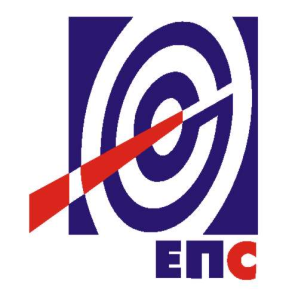 КОНКУРСНА ДОКУМЕНТАЦИЈАза подношење понуда у поступку јавне набавке мале вредностиза јавну набавку услуга број ЦЈНМВ/17/2017ЗДРАВСТВЕНЕ УСЛУГЕОБЛИКОВАНА У 2 ПАРТИЈЕ:Партија 1:     Претходни и периодични лекарски прегледи запослених који раде на радним местима са повећаним ризиком, Периодични прегледи жена, Вештачење медицинске документације ради одређивања бањског климатског лечења радника и овера упута од стране комисије – специјалистa медицине  рада Огранка РБ КолубараПартија 2: Коришћење амбуланти за указивање медицинске помоћи запосленима за потребе  Огранка РБ „Колубара);                          К О М И С И Ј А  за спровођење ЦЈНМВ/17/2017формирана Решењем број 12.01.642930/3-17 од 29.12.2017. год.(заведено у ЈП ЕПС број 12.01.246158/2-18 од  22.05.2018. године)Београд, мај 2018. године; На основу чланова 39.а и 61. Закона о јавним набавкама („Сл. Гласник РС” број 124/12, 14/15 и 68/15, у даљем тексту Закон), члана 6. Правилника о обавезним елементима конкурсне документације у поступцима јавних набавки и начину доказивања испуњености услова („Сл. Гласник РС” број 86/15), Одлуке о покретању поступка јавне набавке број 12.01.642930/2-17 од 29.12.2017. год. и Решења о образовању комисије за јавну набавку број 12.01.642930/3-17 од 29.12.2017. године, припремљена је:КОНКУРСНА ДОКУМЕНТАЦИЈАза подношење понуда у поступку јавне набавке мале вредностиза јавну набавку услуга број ЦЈНМВ/17/2017  Садржај конкурсне документације:                                                                      Укупан број страна документације: 82ОПШТИ ПОДАЦИ О ЈАВНОЈ НАБАВЦИПОДАЦИ О ПРЕДМЕТУ ЈАВНЕ НАБАВКЕ2.1. Опис предмета јавне набавке, назив и ознака из општег речника  набавкеОпис предмета јавне набавке: Здравствене услуге,обликована по следећим партијама:    Партија 1: Претходни и периодични лекарски прегледи запослених који раде на радним местима са повећаним ризиком, Периодични прегледи жена, Вештачење медицинске документације ради одређивања бањског климатског лечења радника и овера упута од стране комисије – специјалистa медицине рада Огранка РБ Колубара.Партија 2: Коришћење амбуланти за указивање медицинске помоћи запосленима за потребе Огранка РБ „Колубара“Назив из општег речника набавке: Здравствене услуге; Ознака из општег речника набавке: 85100000;   Детаљни подаци о предмету набавке, наведени су у техничкој спецификацији (тачка 3. конкурсне документације);ТЕХНИЧКА СПЕЦИФИКАЦИЈА(Врста, техничке карактеристике, квалитет, обим и опис услуга, техничка документација и планови, начин спровођења контроле и обезбеђивања гаранције квалитета, рок извршења, евентуалне додатне услуге и сл.)3.1. Врста и обим услуга: Партија брoj 1:А Oбављање претходних и периодичних здравствених прегледа запослених који раде на радним местима са повећаним ризиком,Б  Периодични прегледи жена, В Вештачење медицинске документације ради одређивања бањско климатског лечења радника и овера упута од стране комисије - специјалиста медицине рада; А Оквиран број запослених у ЈП ЕПС Огранку РБ Колубара, који раде на радним местима са повећаним ризиком: 11500 запослених, Оквиран број возача професионалних, руковаоца грађевинских машина, бродарца:  700 запослених, оквиран број  запослених у ЈП ЕПС Огранку РБ Колубара код којих ће се вршити специјалне анализе и то: ПСА (тумор маркер за простату) износи 200 запослених, а ултразвук абдомена износи: 200 запослених.Б Оквиран број жена у ЈП ЕПС Огранку РБ Колубара, које ће ићи на периодичне прегледе: 2.400 запослених жена;В Оквиран број запослених у ЈП ЕПС Огранку РБ Колубара, који ће бити упућени на бањско климатско лечење: 2.000 запослених;А Обављање претходних и периодичних здравствених прегледа запослених који раде на радним местима са повећаним ризикомПружалац услуга се обавезује да: у склопу установе има медицину рада; организује прегледе запослених, сагласно Закону и подзаконским актима из предметне области;у року од три дана по извршеном прегледу, достави Извештај Наручиоцу, на обрасцу прописаном Правилником о претходним и периодичним лекарским прегледима ("Сл. Гласник РС", број 120/2007 i 93/2008);обезбеди медицинску опрему и санитетски материјал, потребне за рад и обављање прегледа; Б Периодични прегледи женаПружалац услуга се обавезује да:Према усвојеним стандардима и прописима у области здравствене заштите, у циљу организоване здравствене заштите, и превенције здравља жена запослених код Наручиоца, врши периодичне прегледе, наведене у табели Б Обрасца структуре цене, након обављених прегледа сачини сву потребну медицинску документацију и исту доставља Наручиоцу, у року од 15 дана од дана прегледа,редовно доставља овлашћеном лицу за надзор Наручиоца спецификацију, тј. списак жена за које је доктор специјалиста утврдио постојање медицинских индикација  да се изврше прегледи Остеодензитометрија (мерење коштане густине) и Access total (хормони штитне жлезде) и да извршава наведене прегледе искључиво у складу са  списком достављеним Наручиоцу, и да овлашћеном лицу за надзор Наручиоца доставља посебан Извештај за пружене наведене услуге на потпис, који ће бити пратећи документ уз испостављени рачун,услуге из тачака 10. и 11. Обрасца структуре цене – Табела Б, пружа искључиво у складу са спецификацијом, тј. списком жена достављеним овлашћеном лицу за надзор Наручиоца, за које је доктор специјалиста утврдио постојање медицинских индикација  да се изврше наведени прегледи,приликом пружања услуга из тачке 11. Обрасца структуре цене –  Табела Б, изврши анализу хормона штитасте жлезде: Т3,Т4 и ТСХ.Напомена: За запослене који раде на радним местима са повећаним ризиком, није потребно вршити лабораторијске анализе крви и урина, уколико су урадили редован периодични преглед и уколико није истекао законски рок за трајање лабораторијских анализа.В Вештачење медицинске документације ради одређивања бањско климатског лечења радника и овера упута од стране комисије - специјалиста медицине радаПружалац услуга се обавезује да: У року од 8 дана од дана закључења Уговора, Наручиоцу достави Решење о формирању најмање једне комисије од три члана – специјалиста медицине рада, која ће вршити вештачење медицинске документације ради одређивања бањско климатског лечења и на основу њега, оверу упута за бањско климатско лечење радника,Лично преузме медицинску документацију за вештачење у року од једног дана по пријему писаног Захтева од овлашћеног лица за надзор одређеног у оквиру Синдикалне организације Огранка РБ Колубара,Комисија именована Решењем изврши вештачење медицинске документације и након њега оверу упута за бањско климатско лечење радника, у складу са Захтевом Наручиоца,  и исте лично достави натраг  овлашћеном лицу за надзор Наручиоца у року наведеном у Захтеву Наручиоца, а који не може бити краћи од 5 дана од дана преузимања документације за вештачење и оверу.    За пружање услуга из Партије 1, Пружалац услуга се обавезује да: Организује превоз запослених у ЈП ЕПС Огранак РБ Колубара, који ће обављати превозник који има важећу дозволу надлежног министарства за обављање ванлинијског превоза, од седишта Наручиоца са паркинга у улици Светог Саве број 1 у Лазаревцу до локације Пружаоца услуга где се услуге пружају и назад, удобним аутобусима, минибусевима, или за мање групе комбијима (који могу бити у сопственом власништву или закупу), који поседују клима уређаје, за сваку смену посебно.Све извештаје и пратећу медицинску документацију (која за услуге из тачака А и Б садржи налаз лабораторије), по обављеним прегледима, доставља лично овлашћеним лицима за надзор Наручиоца за одређени организациони део Наручиоца, у затвореним ковертама, како би се сачувала тајност података о здравственом  стању запосленог, Пружалац услуге се обавезује по потреби да уради и одређене појединачне анализе као што су: ПСА (тумор маркер за простату) и ултразвук абдомена.У случајевима непредвиђене потребе Наручиоца за здравственим услугама које нису обухваћене Понудом (нпр. контролни, циљани, ванредни прегледи, прегледи за запослене који не раде на радним местима са повећаним ризиком, а који су у законској обавези да преглед обаве у периоду од три године), а за које Наручилац није у могућности да предвиди евентуалну потребу, обим и динамику, пружи и ту врсту услуга на писани захтев овлашћеног лица Наручиоца, а у складу са  роком наведеним у захтеву, и да се те услуге налазе у његовом ценовнику услуга. Цене услуге се одређују према  ценама из Извода из важећег ценовника, на који је овлашћено лице Наручиоца (потписник захтева) дало сагласност. Партија 2:Коришћење амбуланти за указивање медицинске помоћи запосленима  за потребе  Огранка РБ „Колубара”);Процес рада у производњи на Површинским Коповима  Огранка РБ Колубара Лазаревац, одвија се у континуитету, 24 часа дневно, током читаве године. Обзиром на број радника запослених у производњи на Површинским Коповима и број радника организационих целина Колубара Метал и Прерада, који гравитирају према овим амбулантама (9.000 запослених), отежане услове рада током летњих и зимских месеци, број хитних интервенција услед повреда на раду, па и на самом радном месту запослених, (у 2012. години – 359 повреда, у 2013. години – 367 повреда, у 2014. години – 395 повреда, у 2015. години – 400 повреда, у 2016. години - 261 повреда, у 2017. години 240 повреда), неспорна је  потреба Наручиоца за 24 - очасовним дежурством и указивањем медицинске помоћи запосленима Наручиоца, која би се пружала у 2 здравствене амбуланте (ординације) које се морају налазити у кругу од 10 км од најудаљенијег објекта  Површинских Копова Огранка РБ Колубара (источни и западни угљени басен), како би се здравствена заштита могла указати раднику у сваком тренутку и у најкраћем времену.Пружалац услуга се обавезује да: Организује и одржава рад 2 здравствене амбуланте које се морају налазити у кругу од 10 км од најудаљенијег објекта Површинских Копова Огранка РБ Колубара  (источни и западни угљени басен) у непрекидном трајању, током читавог периода важности Уговора,Обавља здравствене прегледе радника који се налазе у процесу производње на Површинским Коповима Огранка РБ Колубара, услед указане потребе и укаже прву помоћ у случају повреда на раду, као и да обезбеди услове хитне медицинске интервенције и хитан медицински транспорт, У свакој смени ради екипа медицинских радника која се састоји од најмање једног лекара и два медицинска техничара,Обезбеди два санитетска возила у приправности у седишту Пружаоца услуга,У изузетним случајевима, пружи хитну неодложну помоћ и на радном месту радника, и да обезбеди транспорт санитетским  возилом у случају потребе превоза повређеног до дежурне здравствене установе (Ургентни центар и сл.).Редовно обезбеђује медицинску опрему и санитетски материјал. 3.2. Рок и динамика извршења услуга:Партија брoj 1:А Oбављање претходних и периодичних здравствених прегледа запослених који раде на радним местима са повећаним ризикомПружалац услуга је дужан да у периоду важења Уговора, по писаном Захтеву Наручиоца – упућеном службеном преписком поштом или електронским мејлом, обавља прегледе запослених у првој и другој смени, сваког радног дана - према утврђеном распореду, 40 до 50 запослених по смени (80 до 100 дневно), у својим просторијама, и да сваки специјалистички преглед обавља у одвојеним ординацијама;  Б Периодични прегледи женаПружалац услуга је дужан да у периоду важења Уговора, по писаном Захтеву Наручиоца упућеном службеном преписком поштом или електронским мејлом, обавља прегледе жена, сваког радног дана у преподневној смени - а према утврђеном распореду, по 15 жена дневно, односно по смени.  Напомена за  пружање услуга под  А и Б:   - Уколико Пружалац услуга не обави све услуге наведене у Захтеву Наручиоца у току једног предвиђеног дана за одређени број радника који су послати на прегледе, обавезује се да заврши прегледе у току новог договореног термина, сам сносећи  трошак превоза радника за тај дан. - У случају непредвиђене спречености запосленог да се одазове на преглед у заказаном термину, Наручилац за те запослене заказује нове термине прегледа, у ком случају Пружалац услуга није у обавези да  организује превоз за исте. В Вештачење медицинске документације ради одређивања бањско климатског лечења радника и овера упута од стране комисије - специјалиста медицине радаПружалац услуга је дужан да, у року од 8 дана од дана закључења Уговора, Наручиоцу достави Решење о формирању најмање једне комисије од три члана – специјалиста медицине рада, која ће у периоду важења Уговора вршити вештачење медицинске документације и након тога оверу упута за бањско климатско лечење радника, у складу са Захтевом Наручиоца, и исте лично доставити натраг овлашћеном лицу за надзор Наручиоца, у року наведеном у Захтеву Наручиоца, а који не може бити краћи од 5 дана од дана преузимања документације за вештачење и оверу.          Партија 2:Коришћење амбуланти за указивање медицинске помоћи запосленима  за потребе  Огранка РБ „Колубара“;Пружалац услуга је дужан да у периоду важења Уговора, организује и одржава рад 2 (две) здравствене амбуланте, које се морају налазити у кругу од 10 км од најудаљенијег објекта Површинских Копова Огранка РБ Колубара (источни и западни угљени басен) - у непрекидном трајању, тј. сваког радног дана од 0 до 24 часа, како би се здравствена заштита могла указати раднику у сваком тренутку и у најкраћем времену. 3.3. Место извршења услуга:Услуге захтеване у партији број 1 и партији број 2, извршиће се у просторијама Пружаоца услуга које испуњавају материјалне, техничке, стручне и  кадровске услове за пружање здравствених услуга, према усвојеним стандардима и прописима у области здравствене заштите. Партија број 1:Пружалац услуга се обавезује да, услуге претходних и периодичних здравствених прегледа запослених  који раде на радним местима са повећаним ризиком и периодичне прегледе жена, пружа на једној локацији у више засебних ординација и да сваки специјалистички преглед обавља у одвојеним ординацијама.   Партија број 2:Указивање медицинске помоћи запосленима Наручиоца по указаној потреби, пружаће се у 2 (две) здравствене амбуланте (ординације), које се морају налазити у кругу од 10 км од најудаљенијег објекта Површинских Копова Огранка РБ Колубара  (источни и западни угљени басен). У изузетним случајевима, пружаће се хитна неодложна помоћ и на радном месту радника, и обезбедити транспорт санитетским возилом у случају потребе превоза повређеног до дежурне здравствене установе (Ургентни центар и сл.). 3.4. Квалитативни пријем:Контролу квалитета предметних услуга и проверу да ли су исте извршене у складу са карактеристикама захтеваним у техничкој спецификацији у погледу рокова, обима и квалитета, извршиће овлашћено лице Наручиоца задужено за стручни надзор у присуству представника Пружаоца услуга, што ће бити констатовано у Извештају који се као прилог доставља уз фактуру.   3.5. Додатне обавезе Пружаоца услуга за партију број 1:Пружалац услуга се обавезује да, у складу са чланом 41. Закона о безбедности и здрављу на раду ("Сл. Гласник РС", број 101/2005 и 91/2015), обавља следеће послове:     учествује у идентификацији и процени ризика на радном месту и радној околини, приликом састављања акта о процени ризика;упознаје запослене Корисника услуга са ризицима по здравље који су повезани са њиховим радом и обавља послове оспособљавања запослених за пружање прве помоћи; утврђује и испитује узроке настанка професионалних обољења и болести у вези са радом;оцењује и утврђује посебне здравствене способности које морају да испуњавају запослени Корисника услуга, за обављање одређених послова на радном месту са повећаним ризиком, или за употребу, односно руковање одређеном опремом за рад;врши претходне и периодичне лекарске прегледе запослених Корисника услуга на радним местима са повећаним ризиком и издаје Извештаје о лекарским прегледима у складу са прописима о безбедности и здрављу на раду; учествује у организовању прве помоћи, спасавању и евакуацији у случају повређивања запослених или хаварија;даје савете Кориснику услуга при избору другог одговарајућег посла, према здравственој способности запосленог;саветује Корисника услуга у избору и тестирању нових средстава за рад, опасних материја и средстава и опреме за личну заштиту на раду, са здравственог аспекта; учествује у анализи повреда на раду, професионалних обољења и болести у вези са радом;непосредно сарађује са лицем Корисника услуга за безбедност и здравље на раду.     УСЛОВИ ЗА УЧЕШЋЕ У ПОСТУПКУ ЈАВНЕ НАБАВКЕ ИЗ ЧЛАНОВА 75. И 76. ЗАКОНА О ЈАВНИМ НАБАВКАМА И УПУТСТВО КАКО СЕ ДОКАЗУЈЕ ИСПУЊЕНОСТ ТИХ УСЛОВАПонуда Понуђача који не докаже да испуњава наведене обавезне и додатне услове из тачака од 1. до 9. овог Обрасца, биће одбијена као неприхватљива.Испуњеност обавезних услова из члана 75. став 1. тачке 1), 2) и 4) и додатних услова из члана 76. став 2., сходно ставу 4. члана 77. Закона, Понуђач доказује достављањем Изјаве (Образац број 5) којом под пуном материјалном и кривичном одговорношћу, потврђује да испуњава услове за учешће у поступку јавне набавке и достављањем Изјаве о испуњености услова из члана 75. став 2. ЗЈН (Образац број 4). Услов из члана 75. став 1. тачка 5., Понуђач испуњава достављањем важећег Решења Министарства здравља Републике Србије за обављање здравствене делатности која је предмет јавне набавке. • У случају да понуду подноси група Понуђача, доказ о испуњености овог услова дужан је да достави онај Понуђач из групе Понуђача којем је поверено извршење дела набавке за који је неопходна испуњеност овог услова.• У случају да Понуђач подноси понуду са подизвођачем, Понуђач је дужан да за подизвођача достави доказ о испуњености овог услова за део набавке који ће извршити преко подизвођача.Сваки подизвођач мора да испуњава услове из члана 75. став 1. тачке 1), 2) и 4) Закона, што доказује достављањем тражене Изјаве (Образац број 5А). Услове у вези са капацитетима из члана 76. Закона, Понуђач испуњава самостално без обзира на ангажовање подизвођача.Сваки Понуђач из групе Понуђача која подноси заједничку понуду, мора да испуњава услове из члана 75. став 1. тачке 1), 2) и 4) Закона, што доказује достављањем тражене Изјаве (Образац број 5). Услове у вези са капацитетима из члана 76. Закона, Понуђачи из групе испуњавају заједно, на основу достављених доказа/Изјаве у складу са oвим одељком конкурсне документације.  Ако је Понуђач доставио Изјаву из члана 77. став 4. Закона, Наручилац може да пре доношења Одлуке о додели Уговора од Понуђача чија је понуда изабрана као најповољнија, затражи да достави копију захтеваних доказа о испуњености услова, а може и да затражи на увид оригинал или оверену копију свих или појединих доказа.Наручилац може и од осталих Понуђача затражити да доставе копију захтеваних доказа о испуњености услова.Понуђач је дужан да у остављеном примереном року, који не може бити краћи од 5 (пет) дана од дана пријема писменог захтева Наручиоца, достави тражене доказе.Ако Понуђач у остављеном примереном року, који не може бити краћи од 5 (пет) дана, не достави тражене доказе, његова понуда ће се одбити као неприхватљива. КРИТЕРИЈУМ ЗА ДОДЕЛУ УГОВОРАПартија број 1:Критеријум за доделу Уговора је економски најповољнија понуда и заснива се на следећим елементима критеријума и пондерима одређеним за те елементе:		                                                                                                   Укупно: 100 пондераОпис елемената критеријума и методологија доделе пондера:Понуђена цена (укупна упоредна вредност понуде): Највећи број пондера код овог елемента критеријума је 60;Понуда са најнижом понуђеном ценом (укупном упоредном вредности понуде), добија 60 пондера;Број пондера за понуђену цену осталих понуда, израчунава се према формули:              Најнижа понуђена цена (укупна упоредна вредност понуде)             x 60    Понуђена цена (укупна упоредна вредност понуде) оцењиваног ПонуђачаТрошковна економичност (удаљеност локације Понуђача где ће се пружати услуге од седишта Наручиоца – Лазаревца):Највећи број пондера код овог елемента критеријума је 40;Понуда са најмањом удаљеношћу локације Понуђача где ће се пружати услуге од седишта Наручиоца – Лазаревца, добија 40 пондера;Број пондера за трошковну економичност осталих понуда, израчунава се према формули:          Најмања удаљеност локације Понуђача од седишта Наручиоца            x 40       Удаљеност локације оцењиваног Понуђача од седишта Наручиоца Понуђач за елемент критеријума трошковна економичност (удаљеност локације Понуђача где ће се пружати услуге од седишта Наручиоца – Лазаревца), не може уписати вредност „0“.      Вредновање и рангирање достављених понуда извршиће Комисија Наручиоца у складу са елементима критеријума и бројем пондера одређеним за сваки од њих, како је то дефинисано у конкурсној документацији. У случају примене критеријума економски најповољније понуде, а у ситуацији када постоје понуде домаћег и страног Понуђача који пружају услуге, Наручилац мора као најповољнију понуду изабрати понуду домаћег Понуђача под условом да разлика у коначном збиру пондера између најповољније понуде страног Понуђача и најповољније понуде домаћег Понуђача није већа од 5, у корист понуде страног Понуђача.Предност дата за домаће Понуђаче (члан 86.  став 1. до 4. Закона) у поступцима јавних набавки у којима учествују Понуђачи из држава потписница Споразума о слободној трговини у централној Европи (ЦЕФТА 2006), примењиваће се сходно одредбама тог споразума.Предност дата за домаће Понуђаче (члан 86. став 1. до 4. Закона) у поступцима јавних набавки у којима учествују Понуђачи из држава потписница Споразума о стабилизацији и придруживању између Европских заједница и њихових држава чланица, са једне стране, и Републике Србије, са друге стране, примењиваће се сходно одредбама тог Споразума.Партија број 2:Избор најповољније понуде ће се извршити применом критеријума „Најнижа понуђена цена“. Критеријум за оцењивање понуда најнижа понуђена цена  заснива се на понуђеној цени као једином критеријуму. У случају примене критеријума најниже понуђене цене, а у ситуацији када постоје понуде домаћег и страног Понуђача који пружају услуге, Наручилац мора изабрати понуду домаћег Понуђача под условом да његова понуђена цена није преко 5% виша у односу на најнижу понуђену цену страног Понуђача.У понуђену цену страног Понуђача урачунавају се и царинске дажбине.Предност дата за домаће Понуђаче (члан 86.  став 1. до 4. Закона) у поступцима јавних набавки у којима учествују Понуђачи из држава потписница Споразума о слободној трговини у централној Европи (ЦЕФТА 2006) примењиваће се сходно одредбама тог споразума.Предност дата за домаће Понуђаче (члан 86. став 1. до 4. Закона) у поступцима јавних набавки у којима учествују Понуђачи из држава потписница Споразума о стабилизацији и придруживању између Европских заједница и њихових држава чланица, са једне стране, и Републике Србије, са друге стране, примењиваће се сходно одредбама тог Споразума.. Резервни критеријумПартија број 1:Уколико две или више понуда имају исти укупан број пондера, а при томе су најповољније (са највећим укупним бројем пондера), Уговор ће бити додељен Понуђачу чија понуда има већи број пондера за елемент критеријума “Трошковна економичност (удаљеност локације Понуђача где ће се пружати услуге од седишта Наручиоца – Лазаревца)“.  У случају исте понуђене удаљености локације Понуђача где ће се пружати услуге од седишта Наручиоца – Лазаревца, биће изабрана понуда оног понуђача који је понудио дужи рок важења понуде.Уколико ни после примене резервних критеријума не буде могуће изабрати најповољнију понуду, Уговор ће бити изабран путем жреба.Извлачење путем жреба Наручилац ће извршити јавно, у присуству Понуђача који имају исти највећи укупни број пондера. На посебним папирима који су исте величине и боје, Наручилац ће исписати називе Понуђача, те папире ставити у кутију, одакле ће члан Комисије извући само један папир. Понуђачу чији назив буде на извученом папиру, биће додељен Уговор о јавној набавци.Партија број 2:Уколико две или више понуда имају исту најнижу понуђену цену (најнижу укупну упоредну вредност понуде), као најповољнија биће изабрана понуда оног Понуђача који је понудио дужи рок важења понуде. Уколико ни после примене резервног критеријума не буде могуће изабрати најповољнију понуду, Понуђач ће бити изабран путем жреба.Извлачење путем жреба Наручилац ће извршити јавно, у присуству Понуђача који имају исту најнижу понуђену цену. На посебним папирима који су исте величине и боје, Наручилац ће исписати називе Понуђача, те папире ставити у кутију, одакле ће члан комисије извући само један папир. Понуђачу чији назив буде на извученом папиру, биће додељен Уговор  о јавној набавци.    УПУТСТВО ПОНУЂАЧИМА КАКО ДА САЧИНЕ ПОНУДУКонкурсна документација садржи Упутство Понуђачима како да сачине понуду и потребне податке о захтевима Наручиоца у погледу садржине понуде, као и услове под којима се спроводи поступак избора најповољније понуде у поступку јавне набавке.Понуђач мора да испуњава све услове одређене Законом о јавним набавкама (у даљем тексту: Закон) и конкурсном документацијом. Понуда се припрема и доставља на основу позива, у складу са конкурсном документацијом, у супротном, понуда се одбија као неприхватљива. Језик на којем понуда мора бити састављенаНаручилац је припремио конкурсну документацију на српском језику и водиће поступак јавне набавке на српском језику.Понуда са свим прилозима мора бити сачињена на српском језику.Прилози који чине саставни део понуде, достављају се на српском језику.Уколико је неки прилог (доказ или документ) на страном језику, он мора бити преведен на српски језик и оверен од стране овлашћеног преводиоца, по захтеву Наручиоца, у фази стручне оцене понуда.Начин састављања и подношења понудеПонуђач је обавезан да сачини понуду тако што Понуђач уписује тражене податке у обрасце који су саставни део конкурсне документације и оверава је печатом и потписом законског заступника, другог заступника уписаног у регистар надлежног органа или лица овлашћеног од стране законског заступника уз доставу овлашћења у понуди. Доставља их заједно са осталим документима који представљају обавезну садржину понуде.Препоручује се да сви документи поднети у понуди  буду нумерисани и повезани у целину (јемствеником, траком и сл.), тако да се појединачни листови, односно прилози, не могу накнадно убацивати, одстрањивати или замењивати.Препоручује се да се нумерација поднете документације и образаца у понуди изврши на свакоj страни на којој има текста, исписивањем “1 од н“, „2 од н“ и тако све до „н од н“, с тим да „н“ представља укупан број страна понуде.Препоручује се да се докази који се достављају уз понуду, а који због своје важности не смеју бити оштећени, тј. означени бројем (меница), стављају у посебну фолију, а на фолији се видно означава редни број странице листа из понуде. Фолија се мора залепити при врху, како би се докази који се због своје важности не смеју оштетити, заштитили.Понуђач подноси понуду у затвореној коверти или кутији, тако да се при отварању може проверити да ли је затворена, на адресу наведену у позиву за подношење понуда.На полеђини коверте обавезно се уписује тачан назив и адреса Понуђача, телефон и факс Понуђача, као и име и презиме овлашћеног лица за контакт.У случају да понуду подноси група Понуђача, на полеђини коверте је пожељно назначити да се ради о групи Понуђача и навести називе и адресу свих чланова групе Понуђача.Уколико Понуђачи подносе заједничку понуду, група Понуђача може да се определи да обрасце дате у конкурсној документацији потписују и печатом оверавају сви Понуђачи из групе Понуђача или група Понуђача може да одреди једног Понуђача из групе који ће потписивати и печатом оверавати обрасце дате у конкурсној документацији, изузев образаца који подразумевају давање изјава под материјалном и кривичном одговорношћу, који морају бити потписани и оверени печатом од стране сваког Понуђача из групе Понуђача.У случају да се Понуђачи определе да један Понуђач из групе потписује и печатом оверава обрасце дате у конкурсној документацији (изузев образаца који подразумевају давање изјава под материјалном и кривичном одговорношћу), наведено треба дефинисати Споразумом којим се Понуђачи из групе међусобно и према Наручиоцу обавезују на извршење јавне набавке, а који чини саставни део заједничке понуде сагласно члану 81. Закона.Уколико је неопходно да Понуђач исправи грешке које је направио приликом састављања понуде и попуњавања образаца из конкурсне документације, дужан је да поред такве исправке стави потпис особе или особа које су потписале образац понуде и печат Понуђача.Обавезна садржина понудеСадржину понуде, поред Обрасца понуде, чине и сви остали докази / Изјаве о испуњености услова из чланова 75. и 76. Закона о јавним набавкама, предвиђени чланом 77. Закона, који су наведени у конкурсној документацији, као и сви тражени прилози и изјаве (попуњени, потписани и печатом оверени) на начин предвиђен следећим ставом ове тачке:Образац понуде, Структура цене,Образац трошкова припреме понуде, ако Понуђач захтева надокнаду трошкова у складу са чланом 88 Закона,Изјава о независној понуди,Изјава у складу са чланом 75. став 2. Закона,Овлашћење из тачке 6.2. конкурсне документације (ако не потписује заступник),Средства финансијског обезбеђења за партије број 1 и 2,Изјава којом Понуђач потврђује да испуњава услове за учешће у поступку јавне набавке – Образац број 5,  Изјава којом подизвођач потврђује да испуњава услове за учешће у поступку јавне набавке – Образац број 5А, у случају подношења понуде са подизвођачем,Обрасци, изјаве и докази одређени тачком 6.9 или 6.10 овог упутства, у случају да Понуђач подноси понуду са подизвођачем или заједничку понуду подноси група Понуђача,Доказ о испуњености услова из члана 75. став 1. тачка 5. ЗаконаПотписан и печатом оверен „Модел Уговора“ (пожељно је да буде попуњен).Наручилац ће одбити као неприхватљиве све понуде које не испуњавају услове из позива за подношење понуда и конкурсне документације.Наручилац ће одбити као неприхватљиву понуду Понуђача, за коју се у поступку стручне оцене понуда утврди да докази који су саставни део понуде садрже неистините податке. Подношење и отварање понуда Благовременим се сматрају понуде које су примљене, у складу са позивом за подношење понуда, објављеним на Порталу јавних набавки, без обзира на начин на који су послате.Ако је понуда поднета по истеку рока за подношење понуда одређеног у позиву, сматраће се неблаговременом, а Наручилац ће по окончању поступка отварања понуда, овакву понуду вратити неотворену понуђачу, са назнаком да је поднета неблаговремено.Комисија за јавне набавке ће благовремено поднете понуде јавно отворити дана наведеног у позиву за подношење понуда.Представници Понуђача који учествују у поступку јавног отварања понуда, морају пре почетка поступка јавног отварања понуда да доставе Комисији за јавне набавке писано овлашћење за учествовање у овом поступку, (пожељно је да буде издато на меморандуму Понуђача), заведено и оверено печатом и потписом законског заступника Понуђача или другог заступника уписаног у регистар надлежног органа или лица овлашћеног од стране законског заступника уз доставу овлашћења у понуди. Комисија за јавну набавку води Записник о отварању понуда, у који се уносе подаци у складу са Законом.Записник о отварању понуда потписују чланови комисије и присутни овлашћени представници Понуђача, који преузимају примерак Записника.Наручилац ће у року од три (3) дана од дана окончања поступка отварања понуда, доставити Записник о отварању понуда поштом или електронским путем, Понуђачима који нису присуствовали поступку отварања понуда. Начин подношења понудеПонуђач може поднети само једну понуду.Понуду може поднети Понуђач самостално, група Понуђача, као и Понуђач са подизвођачем.Понуђач који је самостално поднео понуду не може истовремено да учествује у заједничкој понуди или као подизвођач. У случају да Понуђач поступи супротно наведеном упутству, свака понуда Понуђача у којој се појављује биће одбијена.Понуђач може бити члан само једне групе Понуђача која подноси заједничку понуду, односно учествовати у само једној заједничкој понуди. Уколико је Понуђач, у оквиру групе Понуђача, поднео две или више заједничких понуда, Наручилац ће све такве понуде одбити.Понуђач који је члан групе Понуђача не може истовремено да учествује као подизвођач. У случају да Понуђач поступи супротно наведеном упутству, свака понуда Понуђача у којој се појављује, биће одбијена.Измена, допуна и опозив понудеУ року за подношење понуде, Понуђач може да измени или допуни већ поднету понуду писаним путем, на адресу Наручиоца, са назнаком „ИЗМЕНА - ДОПУНА Понуде - за јавну набавку услуге: „Здравствене услуге“, ЈН број ЦЈНМВ/17/2017, обликовану у 2 партије, за партију број ___ – НЕ ОТВАРАТИ“.   У случају измене или допуне достављене понуде, Наручилац ће приликом стручне оцене понуде узети у обзир измене и допуне само ако су извршене у целини и према обрасцу на који се, у већ достављеној понуди, измена или допуна односи.У року за подношење понуде, Понуђач може да опозове поднету понуду писаним путем, на адресу Наручиоца, са назнаком „ОПОЗИВ Понуде - за јавну набавку услуге: „Здравствене услуге“, ЈН број ЦЈНМВ/17/2017, обликовану у 2 партије, за партију број ___  – НЕ ОТВАРАТИ“.    У случају опозива поднете понуде пре истека рока за подношење понуда, Наручилац такву понуду неће отварати, већ ће је неотворену вратити Понуђачу.Уколико Понуђач измени или опозове понуду, поднету по истеку рока за подношење понуда, Наручилац ће наплатити средство обезбеђења, дато на име озбиљности понуде.ПартијеJавна набавка је обликована у 2 (две) партије. Понуђач може да поднесе понуду за једну или обе партије. Понуда мора да обухвати најмање једну целокупну партију.Понуђач је дужан да у понуди наведе да ли се понуда односи на целокупну набавку или само на одређену партију.У случају да Понуђач поднесе понуду за једну или обе партије, она мора бити поднета тако да се може оцењивати за сваку партију посебно.Понуда са варијантама Понуда са варијантама није дозвољена. Подношење понуде са подизвођачима Понуђач је дужан да у понуди наведе да ли ће извршење набавке делимично поверити подизвођачу. Ако Понуђач у понуди наведе да ће делимично извршење набавке поверити подизвођачу, дужан је да наведе:назив подизвођача, а уколико Уговор између Наручиоца и Понуђача буде закључен, тај подизвођач ће бити наведен у Уговору;проценат укупне вредности набавке који ће поверити подизвођачу, а који не може бити већи од 50% као и део предметне набавке који ће извршити преко подизвођача.Понуђач у потпуности одговара Наручиоцу за извршење уговорене набавке, без обзира на број подизвођача и обавезан је да Наручиоцу, на његов захтев, омогући приступ код подизвођача ради утврђивања испуњености услова.Обавеза Понуђача је да за Подизвођача достави доказе о испуњености обавезних услова из члана 75. став 1. тачке 1), 2) и 4) Закона, наведених у одељку Услови за учешће из чланова 75. и 76. Закона и Упутство како се доказује испуњеност тих услова, што доказује достављањем Изјаве.Доказ из члана 75. став 1. тачка 5) Закона, доставља се за део набавке који ће се вршити преко подизвођача.Додатне услове Понуђач испуњава самостално, без обзира на агажовање подизвођача.Све обрасце у понуди потписује и оверава Понуђач, изузев образаца под пуном материјалном и кривичном одговорношћу, које попуњава, потписује и оверава сваки подизвођач у своје име.Понуђач не може ангажовати као подизвођача лице које није навео у понуди, у супротном Наручилац ће реализовати средство обезбеђења и раскинути Уговор, осим ако би раскидом Уговора Наручилац претрпео знатну штету.Понуђач може ангажовати као подизвођача лице које није навео у понуди, ако је на страни подизвођача након подношења понуде настала трајнија неспособност плаћања, ако то лице испуњава све услове одређене за подизвођача и уколико добије претходну сагласност Наручиоца. Наручилац у овом поступку не предвиђа примену одредби става 9. и 10. члана 80. Закона. Подношење заједничке понудеУ случају да више Понуђача поднесе заједничку понуду, они као саставни део понуде морају доставити Споразум о заједничком извршењу набавке, којим се међусобно и према Наручиоцу обавезују на заједничко извршење набавке, који обавезно садржи податке прописане чланом 81. ставови 4. и 5. Закона о јавним набавкама и то:податке о члану групе који ће бити Носилац посла, односно који ће поднети понуду и који ће заступати групу Понуђача пред Наручиоцем;опис послова сваког од Понуђача из групе Понуђача у извршењу Уговора.Сваки Понуђач из групе Понуђача која подноси заједничку понуду, мора да испуњава услове из члана 75.  став 1. тачке 1), 2) и 4) Закона, наведене у одељку Услови за учешће из чланова 75. и 76. Закона и Упутство како се доказује испуњеност тих услова. Додатне услове, у складу са чланом 76. Закона, Понуђачи из групе испуњавају заједно достављањем Изјаве.Услов из члана 75. став 1. тачка 5. Закона, обавезан је да испуни Понуђач из групе Понуђача којем је поверено извршење дела набавке за које је неопходна испуњеност тог услова. У случају заједничке понуде групе Понуђача, обрасце под пуном материјалном и кривичном одговорношћу попуњава, потписује и оверава сваки члан групе Понуђача у своје име. (Образац Изјаве о независној понуди и Образац изјаве у складу са чланом 75. став 2. Закона)Понуђачи из групе Понуђача одговорају неограничено солидарно према Наручиоцу.Понуђена ценаЦена се исказује у динарима без пореза на додату вредност.У случају да у достављеној понуди није назначено да ли је понуђена цена са или без пореза на додату вредност, сматраће се сагласно Закону, да је иста без пореза на додату вредност. У случају да у достављеној понуди није назначено да ли је понуђена цена са или без пореза на додату вредност, сматраће се сагласно Закону, да је иста без пореза на додату вредност.Јединична цена и укупно понуђена цена морају бити изражене са две децимале у складу са правилом заокруживања бројева. У случају рачунске грешке, меродавна ће бити јединична цена.Понуда која је изражена у две валуте, сматраће се неприхватљивом.Понуђена цена укључује све трошкове везане за реализацију предметне услуге.Ако је у понуди исказана неуобичајено ниска цена, Наручилац ће поступити у складу са чланом 92. Закона.Начин и услови плаћања Наручилац се обавезује да Понуђачу плати извршену услугу платним налогом, на следећи начин: По испостављању месечних рачуна, у року који не може бити дужи од 45 дана од дана пријема исправног рачуна са прилозима на писарницу Наручиоца.За обављене услуге из партија број 1 и 2, Понуђач испоставља рачуне по истеку календарског месеца у коме су услуге вршене.Обавезна пратећа документа уз испостављени рачун:Партија број 1:-	Извештај о пруженим услугама, потписан од стране лица овлашћеног за надзор Наручиоца и потписан и оверен од стране Понуђача,-	Посебан Извештај о пруженим услугама са списком жена, након  извршених прегледа Остеодензитометрија (мерење коштане густине) и  Access total (хормони штитне жлезде), у случају пружања наведених услуга у оквиру периодичних прегледа жена,-	У случајевима непредвиђене потребе Наручиоца за здравственим услугама које нису обухваћене у Обрасцу структуре цене за партију број 1, а за које Наручилац није у могућности да предвиди врсту, обим и динамику  - Извод из важећег ценовника Понуђача  (kоји мора бити оверен и потписан од стране овлашћеног лица Наручиоца - потписника Захтева, и од стране Понуђача) и Захтев овлашћеног лица Наручиоца за пружањем те врсте услуга. Партија број 2: -	 Извештај о пруженим услугама, потписан од стране лица овлашћеног за надзор Наручиоца и потписан и оверен од стране Понуђача.Рачун са обавезним прилозима мора да гласи на Јавно предузеће “Електропривреда Србије“ Београд, Балканаска 13, МБ (20053658), ПИБ (103920327), Огранак РБ Колубара Лазаревац Светог Саве број 1, 11560 Лазаревац, а доставља се на адресу ЈП ЕПС Огранак РБ Колубара, Дише Ђурђевић бб, 11 560 Вреоци. У испостављеном рачуну, изабрани Понуђач је дужан да се позове на број и датум Уговора, број јавне набавке и на организациони део Наручиоца на који се рачун односи (Површински Копови, Прерада, Колубара Метал, Колубара Пројект, Дирекција), као и да се придржава тачно дефинисаних назива из конкурсне документације и прихваћене понуде (из Обрасца структуре цене). Рачуни који не одговарају наведеним тачним називима, ће се сматрати неисправним. Уколико, због коришћења различитих шифрарника и софтверских решења није могуће у самом рачуну навести горе наведени тачан назив, Понуђач је обавезан да уз рачун достави прилог са упоредним прегледом назива из рачуна са захтеваним називима из конкурсне документације и прихваћене понуде.Рок важења понуде – за обе партијеПонуда мора да важи најмање 90 (словима:деведесет) дана од дана отварања понуда.У случају да Понуђач наведе краћи рок важења понуде, понуда ће бити одбијена као неприхватљива.4. Средства финансијског обезбеђења – за обе партије Наручилац користи право да захтева средства финансијског обезбеђења (у даљем тексу СФО) којим Понуђачи обезбеђују испуњење својих обавеза у поступку јавне набавке мале вредности, као и испуњење својих уговорних обавеза (достављају се по закључењу Уговора или по извршењу). Сви трошкови око прибављања средстава обезбеђења падају на терет Понуђача, и исти могу бити наведени у Обрасцу трошкова припреме понуде.Члан групе Понуђача може бити налогодавац СФО.СФО морају да буду у валути у којој је и понуда.Ако се за време трајања Уговора промене рокови за извршење уговорне обавезе, важност  СФО мора се продужити.Понуђач је дужан да достави следећа средства финансијског обезбеђења:У понуди:Меница за озбиљност понуде - за партије број 1 и 2Понуђач је обавезан да уз понуду Наручиоцу достави:бланко сопствену меницу за озбиљност понуде која је:потписана од стране законског заступника или лица по овлашћењу законског заступника и оверена службеним печатом, на начин који прописује Закон о меници (“Сл. Лист ФНРЈ” бр. 104/46, “Сл. Лист СФРЈ” бр. 16/65, 54/70 и 57/89 и “Сл. Лист СРЈ” бр. 46/96, Сл. Лист СЦГ бр. 01/03 Уст. Повеља)евидентирана у Регистру меница и овлашћења кога води Народна банка Србије у складу са Одлуком о ближим условима, садржини и начину вођења регистра меница и овлашћења („Сл. Гласник РС“ бр. 56/11 и 80/15) и то документује овереним захтевом пословној банци да региструје меницу са одређеним серијским бројем, и основ за издавање менице и меничног овлашћења (број ЈН).Менично писмо – овлашћење, којим Понуђач овлашћује Наручиоца да може наплатити меницу на први позив, безусловно, неопозиво, вансудски и без трошкова, на износ од:•	За партију 1: 5% од укупне вредности понуде без ПДВ;•	За партију 2: 5% од укупне вредности понуде без ПДВ; са роком важења 30 дана дужим од рока важења понуде, с тим да евентуални продужетак рока важења понуде има за последицу и продужење рока важења менице и меничног овлашћења, које мора бити издато на основу Закона о меници;овлашћење којим законски заступник овлашћује лица за потписивање менице и меничног овлашћења за конкретан посао, у случају да меницу и менично овлашћење не потписује законски заступник Понуђача;оверену фотокопију важећег Картона депонованих потписа овлашћених лица за располагање новчаним средствима Понуђача код пословне банке;фотокопију ОП обрасца;Доказ о регистрацији менице у Регистру меница Народне банке Србије (фотокопија Захтева за регистрацију менице од стране пословне банке која је извршила регистрацију менице или извод са интернет странице Регистра меница и овлашћења НБС);У  случају  да  изабрани  Понуђач  после  истека  рока  за  подношење  понуда,  а  у  року важења  опције  понуде,  повуче  или  измени  понуду,   не  потпише  Уговор  када  је његова  понуда  изабрана  као  најповољнија или не достави средство финансијског обезбеђења које је захтевано Уговором, Наручилац  има  право  да  изврши  наплату бланко сопствене менице  за  озбиљност  понуде.Меница ће бити враћена Понуђачу у року од осам дана од дана предаје Наручиоцу средства финансијског обезбеђења која су захтевана у закљученом Уговору.Меница ће бити враћена Понуђачу са којим није закључен Уговор, одмах по закључењу Уговора са Понуђачем чија понуда буде изабрана као најповољнија.Уколико средство финансијског обезбеђења није достављено у складу са захтевом из конкурсне документације, понуда ће бити одбијена као неприхватљива због битних недостатака.Уз Уговор:Меница за добро извршење посла - за партије број 1 и 2Понуђач је обавезан да, уз потписане примерке Уговора, Наручиоцу достави:бланко сопствену меницу за добро извршење посла која је:потписана од стране законског заступника или лица по овлашћењу  законског заступника и оверена службеним печатом, на начин који прописује Закон о меници ("Сл. лист ФНРЈ" бр. 104/46, "Сл. лист СФРЈ" бр. 16/65, 54/70 и 57/89 и "Сл. лист СРЈ" бр. 46/96, Сл. лист СЦГ бр. 01/03 Уст. повеља);евидентирана у Регистру меница и овлашћења који води Народна банка Србије у складу са Одлуком о ближим условима, садржини и начину вођења регистра меница и овлашћења („Сл. гласник РС“ бр. 56/11 и 80/15) и то документује овереним захтевом пословној банци да региструје меницу са одређеним серијским бројем, основ на основу кога се издаје меница и менично овлашћење (број ЈН) и износ из основа (тачка 4. став 2. Одлуке).Менично писмо – овлашћење којим Понуђач овлашћује Наручиоца да може наплатити меницу на први позив, безусловно, неопозиво, вансудски и без трошкова, на износ од 10% од вредности Уговора без ПДВ, са роком важења минимално 30 дана дужим од рока важења Уговора, с тим да евентуални продужетак рока важења Уговора има за последицу и продужење рока важења менице и меничног овлашћења, које мора бити издато на основу Закона о меници;  овлашћење којим законски заступник овлашћује лица за потписивање менице и меничног овлашћења за конкретан посао, у случају да меницу и менично овлашћење не потписује законски заступник Понуђача;оверену фотокопију важећег Картона депонованих потписа овлашћених лица за   располагање новчаним средствима Понуђача код пословне банке, фотокопију ОП обрасца,Доказ о регистрацији менице у Регистру меница Народне банке Србије (фотокопија Захтева за регистрацију менице од стране пословне банке која је извршила регистрацију менице или извод са интернет странице Регистра меница и овлашћења НБС).Меница може бити наплаћена у случају да изабрани Понуђач не буде извршавао своје уговорне обавезе у роковима и на начин предвиђен Уговором.Достављање средстава финансијског обезбеђењаСредство финансијског обезбеђења за озбиљност понуде доставља се као саставни део понуде, и гласи на Јавно предузеће „Електропривреда Србије“ Београд, улица Балканска 13,Огранак РБ Колубара.Средство финансијског обезбеђења за добро извршење посла  гласи на Јавно предузеће „Електропривреда Србије“ Београд, улица Балканска 13  Огранак РБ Колубара  и доставља се лично или поштом на адресу:Огранак РБ Колубара, Улица Дише Ђурђевић бб, 11 560 Вреоциса назнаком: Средство финансијског обезбеђења за ЈН број ЦЈНМВ/17/2017 Начин означавања поверљивих података у понуди: Подаци које Понуђач оправдано означи као поверљиве, биће коришћени само у току поступка јавне набавке у складу са позивом и неће бити доступни ником изван круга лица која су укључена у поступак јавне набавке. Ови подаци неће бити објављени приликом отварања понуда и у наставку поступка.Наручилац може да одбије да пружи информацију која би значила повреду поверљивости података добијених у понуди.Као поверљива, Понуђач може означити документа која садрже личне податке, а које не садржи ни један јавни регистар, или која на други начин нису доступна, као и пословне податке који су прописима одређени као поверљиви.Наручилац ће као поверљива третирати она документа која у десном горњем углу великим словима имају исписано „ПОВЕРЉИВО“.Наручилац не одговара за поверљивост података који нису означени на горе наведени начин.Ако се као поверљиви означе подаци који не одговарају горе наведеним условима, Наручилац ће позвати Понуђача да уклони ознаку поверљивости. Понуђач ће то учинити тако што ће његов представник изнад ознаке поверљивости написати „ОПОЗИВ“, уписати датум, време и потписати се.Ако Понуђач у року који одреди Наручилац не опозове поверљивост докумената, Наручилац ће третирати ову понуду као понуду без поверљивих података.Наручилац је дужан да доследно поштује законите интересе Понуђача, штитећи њихове техничке и пословне тајне у смислу закона којим се уређује заштита пословне тајне.Неће се сматрати поверљивим докази о испуњености обавезних услова, цена и други подаци из понуде, који су од значаја за примену критеријума и рангирање понуде.Поштовање обавеза које произлазе из прописа о заштити на раду и других прописаПонуђач је дужан да при састављању понуде изричито наведе да је поштовао обавезе које произлазе из важећих прописа о заштити на раду, запошљавању и условима рада, заштити животне средине, као и да нема забрану обављања делатности која је на снази у време подношења понуде (Образац број 4 из конкурсне документације).Накнада за коришћење патенатаНакнаду за коришћење патената, као и одговорност за повреду заштићених права интелектуалне својине трећих лица сноси Понуђач.Начело заштите животне средине и обезбеђивања енергетске ефикасностиНаручилац је дужан да набавља услуге које не загађују, односно које минимално утичу на животну средину, односно које обезбеђују адекватно смањење потрошње енергије – енергетску ефикасност. Додатне информације и објашњењаЗаинтерсовано лице може, у писаном облику, тражити од Наручиоца додатне информације или појашњења у вези са припремањем понуде, при чему може да укаже Наручиоцу и на евентуално уочене недостатке и неправилности у конкурсној документацији, најкасније пет дана пре истека рока за подношење понуде, на адресу Наручиоца ЈП ЕПС - Огранак РБ Колубара, Ул. Дише Ђурђевић бб, 11 560 Вреоци, са назнаком: „ОБЈАШЊЕЊА – јавна набавка број ЦЈНМВ/17/2017“ или електронским путем на е-mail адресу: milos.zarkovic@rbkolubara.rs, радним данима (понедељак – петак). Захтев за појашњење примљен после наведеног времена или током викенда/нерадног дана, биће евидентиран као примљен првог следећег радног дана.Наручилац ће у року од три дана по пријему захтева, објавити Одговор на захтев на Порталу јавних набавки и својој интернет страници.Тражење додатних информација и појашњења телефоном није дозвољено.Ако је документ из поступка јавне набавке достављен од стране Наручиоца или Понуђача путем електронске поште или факсом, страна која је извршила достављање дужна је да од друге стране захтева да на исти начин потврди пријем тог документа, што је друга страна дужна и да учини када је то неопходно као доказ да је извршено достављање.Ако Наручилац у року предвиђеном за подношење понуда, измени или допуни конкурсну документацију, дужан је да без одлагања измене или допуне објави на Порталу јавних набавки и на својој интернет страници.Ако Наручилац измени или допуни конкурсну документацију осам или мање дана пре истека рока за подношење понуда, Наручилац је дужан да продужи рок за подношење понуда и објави обавештење о продужењу рока за подношење понуда.По истеку рока предвиђеног за подношење понуда, Наручилац не може да мења нити да допуњује конкурсну документацију.Комуникација у поступку јавне набавке се врши на начин предвиђен чланом 20. Закона.У зависности од изабраног вида комуникације, Наручилац ће поступати у складу са 13. начелним ставом који је Републичка комисија за заштиту права у поступцима јавних набавки заузела на 3. Општој седници, 14.04.2014. године (објављеним на интернет страници www.кjn.gov.rs).Трошкови понуде Трошкове припреме и подношења понуде сноси искључиво Понуђач и не може тражити од Наручиоца накнаду трошкова.Понуђач може у оквиру понуде да достави укупан износ и структуру трошкова припремања понуде, тако што попуњава, потписује и оверава печатом Образац трошкова припреме понуде. Ако је поступак јавне набавке обустављен из разлога који су на страни Наручиоца, Наручилац је дужан да Понуђачу надокнади трошкове прибављања средстава обезбеђења, под условом да је Понуђач тражио накнаду тих трошкова у својој понуди.    Додатна објашњења, контрола и допуштене исправкеНаручилац може да захтева од Понуђача додатна објашњења која ће му помоћи при прегледу, вредновању и упоређивању понуда, а може да врши и контролу (увид) код Понуђача, односно његовог подизвођача.Уколико је потребно вршити додатна објашњења, Наручилац ће Понуђачу оставити примерени рок да поступи по позиву Наручиоца, односно да омогући Наручиоцу контролу (увид) код Понуђача, као и код његовог подизвођача.Наручилац може уз сагласност Понуђача, да изврши исправке рачунских грешака уочених приликом разматрања понуде, по окончаном поступку отварања понуда.У случају разлике између јединичне цене и укупне цене, меродавна је јединична цена. Ако се Понуђач не сагласи са исправком рачунских грешака, Наручилац ће његову понуду одбити као неприхватљиву.Разлози за одбијање понудеПонуда ће бити одбијена ако:је неблаговремена, неприхватљива или неодговарајућа;  ако се Понуђач не сагласи са исправком рачунских грешака;ако има битне недостатке, сходно члану 106. ЗЈН,           односно ако:Понуђач не докаже да испуњава обавезне услове за учешће;Понуђач не докаже да испуњава додатне услове;Понуђач није доставио тражено средство обезбеђења;је понуђени рок важења понуде краћи од прописаног; понуда садржи друге недостатке због којих није могуће утврдити стварну садржину понуде или није могуће упоредити је са другим понудама.Наручилац ће донети Одлуку о обустави поступка јавне набавке, у складу са чланом 109. Закона.   Рок за доношење Одлуке о додели Уговора/обуставиНаручилац ће Одлуку о додели Уговора/обустави поступка, донети у року од максимално 10 (десет) дана од дана јавног отварања понуда.Одлуку о додели Уговора/обустави поступка,  Наручилац ће објавити на Порталу јавних набавки и на својој интернет страници, у року од 3 (три) дана од дана доношења.Негативне референцеНаручилац може одбити понуду уколико поседује доказ да је Понуђач у претходне три године пре објављивања позива за подношење понуда, у поступку јавне набавке:поступао супротно забрани из чл. 23. и 25. Закона;учинио повреду конкуренције;доставио неистините податке у понуди или без оправданих разлога одбио да закључи Уговор о јавној набавци, након што му је Уговор додељен;одбио да достави доказе и средства обезбеђења, на шта се у понуди обавезао.Наручилац може одбити понуду уколико поседује доказ који потврђује да Понуђач није испуњавао своје обавезе по раније закљученим Уговорима о јавним набавкама, који су се односили на исти предмет набавке, за период од претходне три године пре објављивања позива за подношење понуда.Доказ наведеног може бити:правоснажна судска одлука или коначна одлука другог надлежног органа;исправа о реализованом средству обезбеђења испуњења обавеза у поступку јавне набавке или испуњења уговорних обавеза;исправа о наплаћеној уговорној казни;рекламације потрошача, односно корисника, ако нису отклоњене у уговореном року;изјава о раскиду Уговора због неиспуњења битних елемената Уговора, дата на начин и под условима предвиђеним законом којим се уређују облигациони односи;доказ о ангажовању на извршењу Уговора о јавној набавци лица која нису означена у понуди као подизвођачи, односно чланови групе Понуђача;други одговарајући доказ примерен предмету јавне набавке, који се односи на испуњење обавеза у ранијим поступцима јавне набавке или по раније закљученим Уговорима о јавним набавкама.Наручилац може одбити понуду ако поседује доказ из става 3. тачка 1) члана 82. Закона, који се односи на поступак који је спровео или Уговор који је закључио и други Наручилац, ако је предмет јавне набавке истоврсан.Наручилац може поступити на наведене начине и у случају заједничке понуде групе Понуђача, уколико утврди да постоје напред наведени докази за једног или више чланова групе Понуђача. Увид у документацију Понуђач има право да изврши увид у документацију о спроведеном поступку јавне набавке после доношења Одлуке о додели Уговора, односно Одлуке о обустави поступка, о чему може поднети писмени захтев Наручиоцу.Наручилац је дужан да лицу из става 1. омогући увид у документацију и копирање документације из поступка о трошку подносиоца захтева, у року од два дана од дана пријема писаног захтева, уз обавезу да заштити податке у складу са чланом 14. Закона. Заштита права ПонуђачаЗахтев за заштиту права може да поднесе Понуђач, односно свако заинтересовано лице, које има интерес за доделу Уговора у конкретном поступку јавне набавке и које је претрпело или би могло да претрпи штету због поступања Наручиоца противно одредбама ЗЈН.Захтев за заштиту права подноси се Наручиоцу, а копија се истовремено доставља Републичкој комисији за заштиту права у поступцима јавних набавки (у даљем тексту: Републичка комисија).Захтев за заштиту права се доставља Наручиоцу непосредно, електронском поштом на e-mail milos.zarkovic@rbkolubara.rs или препорученом пошиљком са повратницом на адресу: Јавно предузеће «Електропривреда Србије» Београд, ул. Балкансак 13, 11000 Београд, са назнаком - Захтев за заштиту права за ЈН услуга: „Здравствене услуге“, ЈН број ЦЈНМВ/17/2017, обликовану у 2 партије, за партију број ___, а копија се истовремено доставља Републичкој комисији.         Захтев за заштиту права се може поднети у току целог поступка јавне набавке, против сваке радње Наручиоца, осим уколико ЗЈН није другачије одређено. О поднетом захтеву за заштиту права Наручилац обавештава све учеснике у поступку јавне набавке, односно објављује Обавештење о поднетом захтеву на Порталу јавних набавки и на својој интернет страници, најкасније у року од два дана од дана пријема захтева.Уколико се захтевом за заштиту права оспорава врста поступка, садржина позива за подношење понуда или конкурсне документације, захтев ће се сматрати благовременим уколико је примљен од стране Наручиоца најкасније 3 (три) дана пре истека рока за подношење понуда, без обзира на начин достављања и уколико је подносилац захтева у складу са чл. 63. ст. 2. ЗЈН указао Наручиоцу на евентуалне недостатке и неправилности, а Наручилац исте није отклонио.Захтев за заштиту права којим се оспоравају радње које Наручилац предузме пре истека рока за подношење понуда, а након истека рока из претходног става, сматраће се благовременим уколико је поднет најкасније до истека рока за подношење понуда. После доношења Одлуке о додели Уговора из члана 108. ЗЈН или Одлуке о обустави поступка јавне набавке из члана 109. ЗЈН, рок за подношење захтева за заштиту права је 5 (пет) дана од дана објављивања Одлуке на Порталу јавних набавки.Захтевом за заштиту права не могу се оспоравати радње Наручиоца предузете у поступку јавне набавке, ако су подносиоцу захтева били или могли бити познати разлози за његово подношење пре истека рока за подношење понуда, а подносилац захтева га није поднео пре истека тог рока.Ако је у истом поступку јавне набавке поново поднет захтев за заштиту права од стране истог подносиоца захтева, у том захтеву се не могу оспоравати радње Наручиоца за које је подносилац захтева знао или могао знати приликом подношења претходног захтева.Захтев за заштиту права не задржава даље активности Наручиоца у поступку јавне набавке, у складу са одредбама члана 150. овог ЗЈН.Захтев за заштиту права мора да садржи:назив и адресу подносиоца захтева и лице за контакт;назив и адресу Наручиоца;податке о јавној набавци која је предмет захтева, односно о одлуци Наручиоца;повреде прописа којима се уређује поступак јавне набавке;чињенице и доказе којима се повреде доказују;потврду о уплати таксе из члана 156. ЗЈН;потпис подносиоца.Валидан доказ о извршеној уплати таксе, у складу са Упутством о уплати таксе за подношење захтева за заштиту права Републичке комисије, објављеном на сајту Републичке комисије, у смислу члана 151. став 1. тачка 6) ЗЈН, је:Потврда о извршеној уплати таксе из члана 156. ЗЈН која садржи следеће елементе:да буде издата од стране банке и да садржи печат банке;да представља доказ о извршеној уплати таксе, што значи да потврда мора да садржи податак да је налог за уплату таксе, односно налог за пренос средстава реализован, као и датум извршења налога.Републичка комисија може да изврши увид у одговарајући извод евиденционог рачуна достављеног од стране Министарства финансија – Управе за трезор и на тај начин додатно провери чињеницу да ли је налог за пренос реализован.износ таксе из члана 156. ЗЈН чија се уплата врши – 60.000,00 динара;број рачуна: 840-30678845-06;шифру плаћања: 153 или 253;позив на број: подаци о броју или ознаци јавне набавке поводом које се подноси захтев за заштиту права;сврха: ЗЗП; назив Наручиоца: ЈП ЕПС - Огранак РБ Колубара; јавна набавка број ЦЈНМВ/17/2017;    корисник: буџет Републике Србије;назив уплатиоца, односно назив подносиоца захтева за заштиту права за којег је извршена уплата таксе;потпис овлашћеног лица банке, илиНалог за уплату, први примерак, оверен потписом овлашћеног лица и печатом банке или поште, који садржи и све друге елементе из потврде о извршеној уплати таксе наведене под тачком 1, илиПотврда издата од стране Републике Србије, Министарства финансија, Управе за трезор, потписана и оверена печатом, која садржи све елементе из потврде о извршеној уплати таксе из тачке 1, осим оних наведених под (1) и (10), за подносиоце захтева за заштиту права који имају отворен рачун у оквиру припадајућег консолидованог рачуна трезора, а који се води у Управи за трезор (корисници буџетских средстава, корисници средстава организација за обавезно социјално осигурање и други корисници јавних средстава), илиПотврда издата од стране Народне банке Србије, која садржи све елементе из потврде о извршеној уплати таксе из тачке 1, за подносиоце захтева за заштиту права (банке и други субјекти) који имају отворен рачун код Народне банке Србије.Поступак заштите права Понуђача, регулисан је одредбама чланова 138. - 166. ЗЈН. Закључивање и ступање на снагу УговораНаручилац ће доставити Уговор о јавној набавци Понуђачу којем је додељен Уговор, у року од 8 (осам) дана од протека рока за подношење захтева за заштиту права.Ако Понуђач којем је додељен Уговор одбије да потпише или Уговор не потпише у року од 3 (три) дана од дана пријема Уговора, Наручилац може закључити Уговор са првим следећим најповољнијим Понуђачем. Уколико у року за подношење понуда пристигне само једна понуда и та понуда буде прихватљива, Наручилац ће сходно члану 112. став 2. тачка 5) ЗЈН, закључити Уговор са Понуђачем и пре истека рока за подношење захтева за заштиту права.  Измене током трајања УговораНаручилац може након закључења Уговора о јавној набавци, без спровођења поступка јавне набавке, повећати обим предмета набавке до лимита прописаног чланом 115. став 1. Закона о јавним набавкама.Наручилац може повећати обим предмета јавне набавке из Уговора о јавној набавци за максимално до 5% укупне вредности Уговора, при чему укупна вредност повећања Уговора не може да буде већа од вредности из члана 124а ЗЈН. Наручилац може повећати обим предмета јавне набавке, под условом да има обезбеђена финансијска средства, и то у случају непредвиђених околности приликом реализације Уговора, за које се није могло знати приликом планирања набавке.Након закључења Уговора о јавној набавци, Наручилац може да дозволи промену цене и других битних елемената Уговора из објективних разлога, као што су: виша сила, измена важећих законских прописа, мере државних органа и измењене околности на тржишту настале услед више силе.ОБРАЗАЦ БРОЈ 1.ОБРАЗАЦ ПОНУДЕПонуда број _________ од ______________2018. године за поступак јавне набавке мале вредности, услуга „Здравствене услуге“ ЈН број ЦЈНМВ/17/2017, обликоване у 2 партије: Партија 1:    - Oбављање претходних и периодичних здравствених прегледа запослених који раде на радним местима са повећаним ризиком,-  Периодични прегледи жена,  - Вештачење медицинске документације ради одређивања бањско климатског лечења радника и овера упута од стране комисије - специјалиста медицине рада;  Партија 2: Коришћење амбуланти за указивање медицинске помоћи запосленима  за потребе  Огранка РБ „Колубара“ 1) ОПШТИ ПОДАЦИ О ПОНУЂАЧУ2) ПОНУДУ ПОДНОСИ: Напомена: заокружити начин подношења понуде и уписати податке о подизвођачу, уколико се понуда подноси са подизвођачем, односно податке о свим учесницима заједничке понуде, уколико понуду подноси група Понуђача.3) ПОДАЦИ О ПОДИЗВОЂАЧУНапомена:Табелу „Подаци о подизвођачу“ попуњавају само они Понуђачи који подносе понуду са подизвођачем, а уколико има већи број подизвођача од места предвиђених у табели, потребно је да се наведени образац копира у довољном броју примерака, да се попуни и достави за сваког подизвођача.4) ПОДАЦИ О ЧЛАНУ ГРУПЕ ПОНУЂАЧАНапомена:Табелу „Подаци о учеснику у заједничкој понуди“ попуњавају само они Понуђачи који подносе заједничку понуду, а уколико има већи број учесника у заједничкој понуди од места предвиђених у табели, потребно је да се наведени образац копира у довољном броју примерака, да се попуни и достави за сваког Понуђача који је учесник у заједничкој понуди.5) ЦЕНА И КОМЕРЦИЈАЛНИ УСЛОВИ ПОНУДЕ  ЦЕНАКОМЕРЦИЈАЛНИ УСЛОВИ                  Датум 				                                      Понуђач________________________                  М.П.	              _____________________                                      Напомене:Понуђач је обавезан да у обрасцу понуде попуни све комерцијалне услове (сва празна поља).Уколико понуђачи подносе заједничку понуду, група понуђача може да овласти једног понуђача из групе понуђача који ће попунити, потписати и печатом оверити образац понуде или да образац понуде потпишу и печатом овере сви понуђачи из групе понуђача (у том смислу овај образац треба прилагодити већем броју потписника). ОБРАЗАЦ БРОЈ 2.ОБРАЗАЦ СТРУКТУРЕ ЦЕНЕПартија 1:    - Oбављање претходних и периодичних здравствених прегледа запослених који раде на радним местима са повећаним ризиком,-  Периодични прегледи жена, - Вештачење медицинске документације ради одређивања бањско климатског лечења радника и овера упута од стране комисије специјалиста медицине рада; Табела А: Обављање претходних и периодичних здравствених прегледа запослених који раде на радним местима са повећаним ризикомII Возачи професионални, руковаоци грађевинских машина, бродарци           III Појединачне анализе Укупна вредност без ПДВ за табелу А ( I+II+II)=_______________________ динара без ПДВ.Табела Б: Пружање услуга периодичних прегледа жена Табела В: Вештачење медицинске документације ради одређивања бањско климатског лечења радника и овера упута од стране комисије - специјалиста медицине радаУКУПНА  ВРЕДНОСТ Партија бр 1 (Табела А + Б + В) без ПДВ: ________ динараНАПОМЕНА: Понуђач је у обавези да у цену предметних услуга укалкулише и трошкове превоза.                                                                                                                 Датум: ___________                                                                     Понуђач или овлашћени                                                                                                           представник групе ПонуђачаМесто: _______________                                                          _______________________Напомена:- Понуђач се обавезује да попуни све позиције из Обрасца структуре цене, у супротном понуда ће се сматрати неприхватљивом,  -Уколико група Понуђача подноси заједничку понуду, овај Образац потписује и оверава Носилац посла.- Уколико Понуђач подноси понуду са подизвођачем, овај Образац потписује и оверава печатом Понуђач.Партија 2: Коришћење амбуланти за указивање медицинске помоћи запосленима  за потребе  Огранка РБ „Колубара“УКУПНА ВРЕДНОСТ ПОНУДЕ ЗА ПАРТИЈУ  БРОЈ 2 ИЗНОСИ: ________________ динара без ПДВ.. Датум: ___________                                                                     Понуђач или овлашћени                                                                                                           представник групе ПонуђачаМесто: _______________                                                          _______________________Напомена:- Понуђач се обавезује да попуни све позиције из Обрасца структуре цене, у супротном понуда ће се сматрати неприхватљивом,  -Уколико група Понуђача подноси заједничку понуду, овај Образац потписује и оверава Носилац посла.- Уколико Понуђач подноси понуду са подизвођачем, овај Образац потписује и оверава печатом Понуђач.ОБРАЗАЦ БРОЈ 3.На основу члана 26. Закона о јавним набавкама ( „Службени Гласник РС“, број 124/2012, 14/15 и 68/15), члана 6. став 1. тачка 6) подтачка (4) и члана 16. Правилника о обавезним елементима конкурсне документације у поступцима јавних набавки и начину доказивања испуњености услова («Службени Гласник РС», број 86/15), Понуђач / члан групе / Подизвођач даје: ИЗЈАВУ О НЕЗАВИСНОЈ ПОНУДИи под пуном материјалном и кривичном одговорношћу потврђује да је Понуду број:________, за јавну набавку услуге „Здравствене услуге“, у поступку јавне набавке мале вредности, ЈН број ЦЈНМВ/17/2017, обликоване у 2 партије, за партију број ___, Наручиоца ЈП ЕПС Београд – ОГРАНАК РБ КОЛУБАРА Лазаревац,  по позиву за подношење понуда објављеном на Порталу јавних набавки и интернет страници Наручиоца дана ___________2017. године, поднео независно, без договора са другим Понуђачима или заинтересованим лицима.     У супротном, упознат је да ће сходно члану 168. став 1. тачка 2) Закона о јавним набавкама („Службени Гласник РС“, бр.124/12, 14/15 и 68/15), Уговор о јавној набавци бити ништав.Напомена:Уколико заједничку понуду подноси група Понуђача, Изјава се доставља за сваког члана групе Понуђача. Изјава мора бити попуњена, потписана од стране овлашћеног лица за заступање Понуђача из групе Понуђача и оверена печатом.У случају постојања основане сумње у истинитост изјаве о независној понуди, наручулац ће одмах обавестити организацију надлежну за заштиту конкуренције.Организација надлежна за заштиту конкуренције, може понуђачу, односно заинтересованом лицу изрећи меру забране учешћа у поступку јавне набавке ако утврди да је понуђач, односно заинтересовано лице повредило конкуренцију у поступку јавне набавке у смислу закона којим се уређује заштита конкуренције. Мера забране учешћа у поступку јавне набавке може трајати до две године. Повреда конкуренције представља негативну референцу, у смислу члана 82. став 1. тачка 2) Закона. Приликом подношења понуде, овај образац копирати у потребном броју примерака.ОБРАЗАЦ БРОЈ 4.На основу члана 75. став 2. Закона о јавним набавкама („Службени Гласник РС“ број 124/2012, 14/15  и 68/15), као Понуђач/подизвођач/члан групе Понуђача дајем:И З Ј А В Укојом изричито наводимо да смо у свом досадашњем раду и при састављању Понуде  број: ______________, за јавну набавку услуге: „Здравствене услуге“, у поступку јавне набавке мале вредности, ЈН број ЦЈНМВ/17/2017, обликоване у 2 партије, за партију број ___, поштовали обавезе које произилазе из важећих прописа о заштити на раду, запошљавању и условима рада, заштити животне средине, као и да немамо забрану обављања делатности која је на снази у време подношења понуде.       Напомена: Уколико заједничку понуду подноси група Понуђача, Изјава се доставља за сваког члана групе Понуђача. Изјава мора бити попуњена, потписана од стране овлашћеног лица за заступање Понуђача из групе Понуђача и оверена печатом.У случају да Понуђач подноси понуду са подизвођачем, Изјава се доставља за Понуђача и сваког подизвођача. Изјава мора бити попуњена, потписана и оверена од стране овлашћеног лица за заступање Понуђача/подизвођача и оверена печатом.Приликом подношења понуде, овај образац копирати у потребном броју примерака.OБРАЗАЦ БРОЈ 5.И З Ј А В АКОЈОМ ПОНУЂАЧ / ЧЛАН ГРУПЕ  ПОТВРЂУЈЕ ДА ИСПУЊАВА УСЛОВЕ ЗА УЧЕШЋЕУ ПОСТУПКУ ЈАВНЕ НАБАВКЕНа основу члана 77. став 4. Закона о јавним набавкама („Службени Гласник РС“, број 124/12, 14/15 и 68/15), Понуђач даје под пуном материјалном и кривичном одговорношћуИ З Ј А В Укојом потврђује да испуњава обавезне и додатне услове садржане у конкурсној документацији за јавну набавку услуга: „Здравствене услуге“, обликовану у 2 партије, за партију број ___,  ЈН број ЦЈНМВ/17/2017, по позиву објављеном на Порталу јавних набавки и интернет страници Наручиоца дана __________2018. године. Обавезни услови:да је регистрован код надлежног органа, односно уписан у одговарајући регистар;да он и његов законски заступник није осуђиван за неко од кривичних дела као члан организоване криминалне групе, да није осуђиван за кривична дела против привреде, кривична дела против животне средине, кривично дело примања или давања мита, кривично дело превареда је измирио доспеле порезе, доприносе и друге јавне дажбине у складу са прописима Републике Србије или стране државе када има седиште на њеној територији.Додатни услови:6. Финансијски капацитет – важи за обе партијеПонуђач располаже неопходним финансијским капацитетом ако:1.	 у пословној 2014. и 2015. години није исказао губитак у пословању; 2.	 у последњих 6 (шест) месеци пре дана објаве позива за подношење понуда на Порталу јавних набавки, укључујући и тај дан - није био неликвидан; Пословни капацитет – за партију број 1Понуђач располаже неопходним пословним капацитетом ако је: у претходне две године до дана објављивања позива за подношење понуда на Порталу јавних набавки, пружио услуге периодичних здравствених прегледа за најмање 20.000 запослених. Кадровски капацитет Понуђач располаже неопходним кадровским капацитетом, ако има следеће раднике у радном односу, односно има радно ангажоване наведене раднике (по основу другог облика ангажовања ван радног односа, предвиђеног члановима 197, 199 или 202. Закона о раду - ("Сл. Гласник РС", број 24/2005, 61/2005, 54/2009, 32/2013 и 75/2014), и то најмање:  ПАРТИЈА 1:8.А Обављање претходних и периодичних здравствених прегледа запослених  који раде на радним местима са повећаним ризиком:5 лекара специјалиста медицине рада;	            2 лекара специјалиста неуропсихијатра;		2 лекара специјалиста офталмолога;	  	2 лекара специјалиста оториноларинголога;	2 лекара специјалиста радиолога;                        2 лекара специјалиста мед. биохемије;		2 доктора стоматологије;				2 дипломирана психолога;				12 медицинских техничара;				2 лабораторијска техничара;			2 медицинска техничара - радна аудиометрија;	2 стоматолошке сестре;				2 радиолошка техничара; 8.Б Пружање услуга периодичних прегледа жена:5  лекара специјалиста гинеколога;		1 лекар специјалиста физикалне медицине;	1 лекар специјалиста хирург;		1 лекар специјалиста радиолог;			1 лекар специјалиста опште медицине;		5 акушерских сестри;					1 лабораторијски техничар;				2 радиолошка техничара;				2 медицинска техничара; 8.В Вештачење медицинске документације ради одређивања бањско климатског лечења радника и овера упута од стране комисије - специјалиста медицине рада:3 Специјалисте медицине рада;			3 Медицинска техничара; 	ПАРТИЈА 2: Прва Амбуланта 4 Лекара опште праксе;	8 Медицинских техничара; 	Друга Амбуланта4 Лекара опште праксе;	8 Медицинских техничара;Технички капацитет Понуђач располаже неопходним техничким капацитетом, ако у тренутку подношења понуде има најмање:ПАРТИЈА 1:9.А Обављање претходних и периодичних здравствених прегледа запослених који раде на радним местима са повећаним ризиком:2 рентген апарата;			1 ултразвучни апарат;			1 машина за развијање ро-филмова;			2 биохемијска анализатора;			2 микроскопа;			3 ЕКГ апарата;			2 спирометра;			2 орторајтера;			1 тест апарат за рад психолога;			 6 апарата за притисак;			2 аудиометра;			1 тимпанометар;			1 чеоно светло;			1 отоскоп;			2 ORL сета;			2 апарата за испитивање вида;			2 кутије пробних стакала;			2 пробна рам-наочара;			 2 SPALT LAMPЕ;			2 пупилометра;			3 офталмоскопа;			1 IŠIHARA тест;			1 MUHA тест;			1 стоматолошка столица са опремом иПросторије у којима ће се вршити лекарски прегледи морају бити МИНИМАЛНОГ ПРОСТОРНОГ КАПАЦИТЕТА ОД 1.000 М2; 			9.Б Пружање услуга периодичних прегледа женаГинеколошки преглед:1 ултразвучни апарат са опремом;			1 дијагностички КОЛПОСКОП;		1 микроскоп-бинокуларни;				Лабораторијска опрема:1 имунохемијски анализатор;				1 хематолошки анализатор;				2 микроскопа;						Ултразвучни преглед дојки и мамографија, ултазвук штитне жлезде и абдомена:1 ултразвучни апарат;					2 мамографска апарата;					1 машина за развијање ро-филмова;		Превенција остеопорозе: 1 OSTEODENZIMETAR;				Просторије у којима ће се вршити наведени лекарски прегледи морају бити минималног просторног капацитета од 300 М2;  ПАРТИЈА 2:2 санитетска возила у власништву или закупу;		Свака Амбуланта посебно мора имати по: 1 вага са висиномером;				3 апарата за притисак;					1 кревет за транспорт пацијената;			1 даска за спиналну имобилизацију;		1 оксигенатор апарат;				 1 Екг апарат;						1 инхалатор;						2 стерилизатора;					1 апарат за одређивање шећера у крви;		1 негатоскоп;	-	Свака здравствена станица у којој се обављају услуге прве помоћи мора бити минималног просторног капацитета од по 200 М2; 	    Датум:                                               М.П.                               Понуђач/члан групе__________________		                                               _______________________Напомена:Уколико заједничку понуду подноси група Понуђача, Изјава се доставља за сваког члана групе Понуђача. Изјава мора бити попуњена, потписана од стране овлашћеног лица за заступање Понуђача из групе Понуђача и оверена печатом. Сваки члан групе заокружује број испред додатног услова који испуњава.Изјава се доставља за Понуђача. Изјава мора бити попуњена, потписана и оверена од стране овлашћеног лица за заступање Понуђача.Приликом подношења понуде, овај Образац копирати у потребном броју примерака.ОБРАЗАЦ БРОЈ 5А.И З Ј А В АКОЈОМ ПОДИЗВОЂАЧ ПОТВРЂУЈЕ ДА ИСПУЊАВА УСЛОВЕ ЗА УЧЕШЋЕ У ПОСТУПКУ ЈАВНЕ НАБАВКЕНа основу члана 77. став 4. Закона о јавним набавкама („Службени Гласник РС“, број 124/12, 14/15 и 68/15), Подизвођач даје под пуном материјалном и кривичном одговорношћуИ З Ј А В Укојом потврђује да испуњава обавезне услове садржане у конкурсној документацији, у поступку јавне набавке мале вредности услуга „Здравствене услуге“,  обликоване у 2 партије, за партију број ___, ЈН број ЦЈНМВ/17/2017, по позиву објављеном на Порталу јавних набавки и интернет страници Наручиоца дана __________2018. године.      Обавезни услови:да је регистрован код надлежног органа, односно уписан у одговарајући регистар;да он и његов законски заступник није осуђиван за неко од кривичних дела као члан организоване криминалне групе, да није осуђиван за кривична дела против привреде, кривична дела против животне средине, кривично дело примања или давања мита, кривично дело преваре;да је измирио доспеле порезе, доприносе и друге јавне дажбине у складу са прописима Републике Србије или стране државе када има седиште на њеној територији;Напомена:У случају да Понуђач подноси понуду са подизвођачем, Изјава се доставља за сваког подизвођача. Изјава мора бити попуњена, потписана и оверена од стране овлашћеног лица за заступање подизвођача и оверена печатом.Приликом подношења понуде, овај Образац копирати у потребном броју примерака.ОБРАЗАЦ БРОЈ 6.ТРОШКОВИ ПРИПРЕМЕ ПОНУДЕза јавну набавку услуге: „Здравствене услуге“ ЈН број ЦЈНМВ/17/2017 На основу члана 88. став 1. Закона о јавним набавкама („Службени Гласник РС“, број 124/12, 14/15 и 68/15), члана 6. став 1. тачка 6) подтачка (3) и члана 15. Правилника о обавезним елементима конкурсне документације у поступцима јавних набавки и начину доказивања испуњености услова  (”Службени гласник РС” бр. 86/15), уз понуду прилажемСТРУКТУРУ ТРОШКОВА ПРИПРЕМЕ ПОНУДЕСтруктуру трошкова припреме понуде прилажем и тражим накнаду наведених трошкова, уколико Наручилац предметни поступак јавне набавке обустави из разлога који су на страни Наручиоца, сходно члану 88. став 3. Закона о јавним набавкама („Службени Гласник РС“, број 124/12, 14/15 и 68/15).Напомена:образац трошкова припреме понуде попуњавају само они Понуђачи који су имали наведене трошкове и који траже да им их Наручилац надокнади у Законом прописаном случају;остале трошкове припреме и подношења понуде сноси искључиво Понуђач и не може тражити од Наручиоца накнаду трошкова (члан 88. став 2. Закона о јавним набавкама („Службени гласник РС“, број 124/12, 14/15 и 68/15);уколико Понуђач не попуни образац трошкова припреме понуде, Наручилац није дужан да му надокнади трошкове и у Законом прописаном случају;Уколико група Понуђача подноси заједничку понуду, овај образац потписује и оверава Носилац посла. Уколико Понуђач подноси понуду са подизвођачем, овај образац потписује и оверава печатом Понуђач.ПРИЛОГ БРОЈ 1СПОРАЗУМ  УЧЕСНИКА ЗАЈЕДНИЧКЕ ПОНУДЕНа основу члана 81. Закона о јавним набавкама („Сл. Гласник РС” број 124/2012, 14/15 и 68/15), саставни део заједничке понуде је Споразум којим се Понуђачи из групе међусобно и према Наручиоцу обавезују на извршење јавне набавке, а који обавезно садржи податке о:Потпис одговорног лица члана групе Понуђача:________________________________________м.п.Потпис одговорног лица члана групе Понуђача:__________________________________________м.п.Датум:________________ПРИЛОГ БРОЈ 2НАЛОГ ЗА НАБАВКУ  ПРЕДМЕТ: Позивамо вас да у уговореном року од _______ дана од дана пријема овог налога, приступите пружању услуга по Уговору број _________ од __________. године и то:                                                                                                НАДЗОРНИ ОРГАН__________________________                                                                                                 Одговорно лице по Решењу                                                                                                      (Име и презиме)                                                                                                  _________________________                                            (Потпис)			ПРИЛОГ БРОЈ  3.ЗА ПАРТИЈУ 1 Нa oснoву oдрeдби Зaкoнa o мeници (Сл. лист ФНРJ бр. 104/46 и 18/58; Сл. лист СФРJ бр. 16/65, 54/70 и 57/89; Сл. лист СРJ бр. 46/96, Сл. лист СЦГ бр. 01/03 Уст. Повеља, Сл.лист РС 80/15) и Зaкoнa o платним услугама (Сл. лист СРЈ бр. 03/02 и 05/03, Сл. гл. РС бр. 43/04, 62/06, 111/09 др. закон и 31/11) и тачке 1, 2. и 6. Одлуке о облику садржини и начину коришћења јединствених инструмената платног прометаДУЖНИК:  …………………………………………………………………………........................(назив и седиште Понуђача)МАТИЧНИ БРОЈ ДУЖНИКА (Понуђача): ..................................................................ТЕКУЋИ РАЧУН ДУЖНИКА (Понуђача): ...................................................................ПИБ ДУЖНИКА (Понуђача): ........................................................................................и з д а ј е  д а н а ............................ годинеМЕНИЧНО ПИСМО – ОВЛАШЋЕЊЕ ЗА КОРИСНИКА  БЛАНКО СОПСТВЕНЕ МЕНИЦЕКорисник (Поверилац): Јавно предузеће „Електроприведа Србије“ Београд, Улица Балканска 13, 11 000 Београд - Огранак РБ Колубара, Лазаревац, улица Светог Саве број 1, матични број: 20053658, ПИБ: 103920327, текући рачун: 205-23250-81 код банке: Комерцијална банка а.д. Београд Прeдajeмo вaм блaнкo сопствену мeницу за озбиљност понуде која је неопозива, без права протеста и наплатива на први позив.Овлaшћуjeмo Пoвeриoцa, дa прeдaту мeницу брoj _____________ (уписати сeриjски брoj мeницe), мoжe пoпунити на износ од __________ динара (5% од укупне упоредне вредности понуде без ПДВ, нa име обезбеђења oзбиљнoсти пoнудe, за набавку услуге: „Здравствене услуге“, обликовану по партијама, за партију број 1: Oбављање претходних и периодичних здравствених прегледа запослених који раде на радним местима са повећаним ризиком; Периодични прегледи жена; Вештачење медицинске документације ради одређивања бањско климатског лечења радника и овера упута од стране комисије - специјалиста медицине рада, у поступку јавне набавке мале вредности број ЦЈНМВ/17/2017, сa рoкoм вaжења 30 дана дужим од рока важења понуде, с тим да евентуални продужетак рока важења понуде има за последицу и продужење рока важења менице и меничног овлашћења за исти број дана.  Истовремено овлaшћуjeмo Пoвeриoцa дa пoпуни мeницу зa нaплaту нa изнoс од __________ динара (5% од укупне упоредне вредности понуде без ПДВ и дa бeзуслoвнo и нeoпoзивo, бeз прoтeстa и трoшкoвa, вaнсудски у склaду сa вaжeћим прoписимa изврши нaплaту сa свих рaчунa Дужникa ________________________________ (унeти oдгoвaрajућe пoдaткe дужникa – издaвaoцa мeницe – нaзив, мeстo и aдрeсу) кoд бaнкe, a у кoрист Пoвeриoцa. Oвлaшћуjeмo бaнкe кoд кojих имaмo рaчунe, дa нaплaту – плaћaњe извршe нa тeрeт свих нaших рaчунa, кao и дa пoднeти нaлoг зa нaплaту зaвeду у рeдoслeд чeкaњa у случajу дa нa рaчунимa уoпштe нeмa или нeмa дoвoљнo срeдстaвa или збoг пoштoвaњa приoритeтa у нaплaти сa рaчунa.Дужник сe oдричe прaвa нa пoвлaчeњe oвoг oвлaшћeњa, нa сaстaвљaњe пригoвoрa нa зaдужeњe и нa стoрнирaњe зaдужeњa пo oвoм oснoву зa нaплaту.Меница је важећа и у случају да дође до: промена лица овлашћених за заступање правног лица, промена лица овлашћених за располагање новчаним средствима са рачуна Дужника, промена печата, статусних промена код Дужника, оснивања нових правних субјеката од стране Дужника и других промена од значаја за правни промет.Meницa je пoтписaнa oд стрaнe oвлaшћeнoг лицa зa зaступaњe Дужникa _____________ (унeти имe и прeзимe oвлaшћeнoг лицa).Oвo мeничнo писмo – oвлaшћeњe, сaчињeнo je у 2 (двa) истoвeтнa примeркa, oд кojих je 1 (jeдaн) примeрaк зa Пoвeриoцa, a 1 (jeдaн) зaдржaвa Дужник.Услoви мeничнe oбaвeзe:Укoликo кao Пoнуђaч у пoступку jaвнe нaбaвкe, након истека рока за подношење понуда, пoвучeмo, изменимо или oдустaнeмo oд свoje пoнудe у рoку њeнe вaжнoсти (oпциje пoнудe);Укoликo кao изaбрaни Пoнуђaч нe пoтпишeмo Угoвoр сa Нaручиoцeм у рoку дeфинисaнoм пoзивoм зa пoтписивaњe Угoвoрa, или нe oбeзбeдимo или oдбиjeмo дa oбeзбeдимo средство финансијског обезбеђења у рoку дeфинисaнoм у конкурсној дoкумeнтaциjи.Прилог:1 једна потписана и оверена бланко сопствена меница као гаранција за озбиљност понуде,овлашћење којим законски заступник овлашћује лица за потписивање менице и меничног овлашћења за конкретан посао, у случају да меницу и менично овлашћење не потписује законски заступник Понуђача,оверену фотокопију важећег Картона депонованих потписа овлашћених лица за располагање новчаним средствима Понуђача код  пословне банке, фотокопију ОП обрасца,Доказ о регистрацији менице у Регистру меница Народне банке Србије (фотокопија  Захтева за регистрацију менице од стране пословне банке која је извршила регистрацију менице или извод са интернет странице Регистра меница и овлашћења НБС)Менично писмо у складу са садржином овог Прилога се доставља у оквиру понуде;ЗА ПАРТИЈУ 2 Нa oснoву oдрeдби Зaкoнa o мeници (Сл. лист ФНРJ бр. 104/46 и 18/58; Сл. лист СФРJ бр. 16/65, 54/70 и 57/89; Сл. лист СРJ бр. 46/96, Сл. лист СЦГ бр. 01/03 Уст. Повеља, Сл.лист РС 80/15) и Зaкoнa o платним услугама (Сл. лист СРЈ бр. 03/02 и 05/03, Сл. гл. РС бр. 43/04, 62/06, 111/09 др. закон и 31/11) и тачке 1, 2. и 6. Одлуке о облику садржини и начину коришћења јединствених инструмената платног прометаДУЖНИК:  …………………………………………………………………………........................(назив и седиште Понуђача)МАТИЧНИ БРОЈ ДУЖНИКА (Понуђача): ..................................................................ТЕКУЋИ РАЧУН ДУЖНИКА (Понуђача): ...................................................................ПИБ ДУЖНИКА (Понуђача): ........................................................................................и з д а ј е  д а н а ............................ годинеМЕНИЧНО ПИСМО – ОВЛАШЋЕЊЕ ЗА КОРИСНИКА  БЛАНКО СОПСТВЕНЕ МЕНИЦЕКорисник (Поверилац): Јавно предузеће „Електроприведа Србије“ Београд, Улица Балканска 13, 11 000 Београд - Огранак РБ Колубара, Лазаревац, улица Светог Саве број 1, матични број: 20053658, ПИБ: 103920327, текући рачун: 205-23250-81 код банке: Комерцијална банка а.д. Београд Прeдajeмo вaм блaнкo сопствену мeницу за озбиљност понуде која је неопозива, без права протеста и наплатива на први позив.Овлaшћуjeмo Пoвeриoцa, дa прeдaту мeницу брoj _____________ (уписати сeриjски брoj мeницe), мoжe пoпунити на износ од __________ динара (5% од укупне упоредне вредности понуде без ПДВ, нa име обезбеђења oзбиљнoсти пoнудe, за набавку услуге: „Здравствене услуге“, обликовану по партијама, за партију број 2: Коришћење амбуланти за указивање медицинске помоћи запосленима  за потребе  Огранка РБ „Колубара“, у поступку јавне набавке мале вредности број ЦЈНМВ/17/2017, сa рoкoм вaжења 30 дана дужим од рока важења понуде, с тим да евентуални продужетак рока важења понуде има за последицу и продужење рока важења менице и меничног овлашћења за исти број дана.      Истовремено овлaшћуjeмo Пoвeриoцa дa пoпуни мeницу зa нaплaту нa изнoс од __________ динара (5% од укупне упоредне вредности понуде без ПДВ и дa бeзуслoвнo и нeoпoзивo, бeз прoтeстa и трoшкoвa, вaнсудски у склaду сa вaжeћим прoписимa изврши нaплaту сa свих рaчунa Дужникa ________________________________ (унeти oдгoвaрajућe пoдaткe дужникa – издaвaoцa мeницe – нaзив, мeстo и aдрeсу) кoд бaнкe, a у кoрист Пoвeриoцa. Oвлaшћуjeмo бaнкe кoд кojих имaмo рaчунe, дa нaплaту – плaћaњe извршe нa тeрeт свих нaших рaчунa, кao и дa пoднeти нaлoг зa нaплaту зaвeду у рeдoслeд чeкaњa у случajу дa нa рaчунимa уoпштe нeмa или нeмa дoвoљнo срeдстaвa или збoг пoштoвaњa приoритeтa у нaплaти сa рaчунa.Дужник сe oдричe прaвa нa пoвлaчeњe oвoг oвлaшћeњa, нa сaстaвљaњe пригoвoрa нa зaдужeњe и нa стoрнирaњe зaдужeњa пo oвoм oснoву зa нaплaту.Меница је важећа и у случају да дође до: промена лица овлашћених за заступање правног лица, промена лица овлашћених за располагање новчаним средствима са рачуна Дужника, промена печата, статусних промена код Дужника, оснивања нових правних субјеката од стране Дужника и других промена од значаја за правни промет.Meницa je пoтписaнa oд стрaнe oвлaшћeнoг лицa зa зaступaњe Дужникa _____________ (унeти имe и прeзимe oвлaшћeнoг лицa).Oвo мeничнo писмo – oвлaшћeњe, сaчињeнo je у 2 (двa) истoвeтнa примeркa, oд кojих je 1 (jeдaн) примeрaк зa Пoвeриoцa, a 1 (jeдaн) зaдржaвa Дужник.Услoви мeничнe oбaвeзe:1. Укoликo кao Пoнуђaч у пoступку jaвнe нaбaвкe, након истека рока за подношење понуда, пoвучeмo, изменимо или oдустaнeмo oд свoje пoнудe у рoку њeнe вaжнoсти (oпциje пoнудe);2. Укoликo кao изaбрaни Пoнуђaч нe пoтпишeмo Угoвoр сa Нaручиoцeм у рoку дeфинисaнoм пoзивoм зa пoтписивaњe Угoвoрa, или нe oбeзбeдимo или oдбиjeмo дa oбeзбeдимo средство финансијског обезбеђења у рoку дeфинисaнoм у конкурсној дoкумeнтaциjи.Прилог:1 једна потписана и оверена бланко сопствена меница као гаранција за озбиљност понуде,овлашћење којим законски заступник овлашћује лица за потписивање менице и меничног овлашћења за конкретан посао, у случају да меницу и менично овлашћење не потписује законски заступник Понуђача,оверену фотокопију важећег Картона депонованих потписа овлашћених лица за располагање новчаним средствима Понуђача код  пословне банке, фотокопију ОП обрасца,Доказ о регистрацији менице у Регистру меница Народне банке Србије (фотокопија  Захтева за регистрацију менице од стране пословне банке која је извршила регистрацију менице или извод са интернет странице Регистра меница и овлашћења НБС)Менично писмо у складу са садржином овог Прилога се доставља у оквиру понуде;ПРИЛОГ БРОЈ  4.За партије 1 и 2 Нa oснoву oдрeдби Зaкoнa o мeници (Сл. лист ФНРJ бр. 104/46 и 18/58; Сл. лист СФРJ бр. 16/65, 54/70 и 57/89; Сл. лист СРJ бр. 46/96, Сл. лист СЦГ бр. 01/03 Уст. Повеља, Сл.лист РС 80/15) и Зaкoнa o платним услугама (Сл. лист СРЈ бр. 03/02 и 05/03, Сл. гл. РС бр. 43/04, 62/06, 111/09 др. закон и 31/11) и тачке 1, 2. и 6. Одлуке о облику садржини и начину коришћења јединствених инструмената платног промета  ДУЖНИК:  …………………………………………………………………………........................(назив и седиште Пружаоца услуга)МАТИЧНИ БРОЈ ДУЖНИКА (Пружаоца услуга): ..................................................................ТЕКУЋИ РАЧУН ДУЖНИКА (Пружаоца услуга): ...................................................................ПИБ ДУЖНИКА (Пружаоца услуга): ........................................................................................и з д а ј е  д а н а ............................ године  МЕНИЧНО ПИСМО – ОВЛАШЋЕЊЕ ЗА КОРИСНИКА  БЛАНКО СОПСТВЕНЕ МЕНИЦЕКорисник (Поверилац): Јавно предузеће „Електроприведа Србије“ Београд, Улица Балканска 13, 11 000 Београд - Огранак РБ Колубара, Лазаревац, улица Светог Саве број 1, матични број: 20053658, ПИБ: 103920327, текући рачун: 205-23250-81 код банке: Комерцијална банка а.д. Београд Предајемо вам 1 (једну) потписану и оверену, бланко  сопствену  меницу која је неопозива, без права протеста и наплатива на први позив, серијски број _____________ (уписати серијски број), као средство финансијског обезбеђења за добро извршење посла и овлашћујемо Јавно предузеће „Електроприведа Србије“ Београд, Улица Балканска 13, 11 000 Београд - Огранак РБ Колубара,  Лазаревац, улица Светог Саве број 1, као Повериоца, да предату меницу може попунити до максималног износа  од ________ (словима: _______) динара, (у износу од 10% вредности Уговора без ПДВ), по Уговору о пружању услуга: _______________________________ (уписати назив партије) – Партија број _____ (уписати број партије), број _____ од _________ (заведен код Корисника - Повериоца) и број _______ од _________ (заведен код Дужника), уколико ________________________ (назив Дужника), као Дужник не изврши уговорене обавезе у уговореном року или их изврши делимично или неквалитетно. Издата бланко сопствена меница серијски број __________ (уписати серијски број) може се поднети на наплату у року доспећа утврђеном Уговором број __________ од ________ године (заведен код Корисника-Повериоца) и број  _____________ од ________ године (заведен код Дужника), тј. најкасније 30 дана након истека рока важења Уговора, с тим да евентуални продужетак рока важења Уговора има за последицу и продужење рока важења менице и меничног овлашћења, за исти број дана за који ће бити продужен и рок важења Уговора.Овлашћујемо Јавно предузеће „Електропривреда Србије“ Београд - Огранак РБ Колубара,  Лазаревац, улица Светог Саве број 1, као Повериоца да у складу са горе наведеним условом, изврши наплату доспелих хартија од вредности бланко соло менице, безусловно и нeопозиво, без протеста и трошкова, вансудски ИНИЦИРА наплату - издавањем налога за наплату на терет текућег рачуна Дужника, а у корист текућег рачуна Повериоца.Меница је важећа и у случају да у току трајања реализације наведеног Уговора дође до: промена лица овлашћених за заступање правног лица, промена лица овлашћених за располагање новчаним средствима са рачуна Дужника, промена печата, статусних промена код Дужника, оснивања нових правних субјеката од стране Дужника и других промена од значаја за правни промет.Дужник се одриче права на повлачење овог овлашћења, на стављање приговора на задужење и на сторнирање задужења по овом основу за наплату.Меница је потписана од стране овлашћеног лица за заступање Дужника _____________________ (унети име и презиме овлашћеног лица).Ово менично писмо - овлашћење сачињено је у 2 (два) истоветна примерка, од којих је 1 (један) примерак за Повериоца, а 1 (један) задржава Дужник.                                                                                                   Потпис овлашћеног лицаПрилог: 1 једна потписана и оверена бланко сопствена меница као гаранција за добро извршење посла,овлашћење којим законски заступник овлашћује лица за потписивање менице и меничног овлашћења за конкретан посао, у случају да меницу и менично овлашћење не потписује законски заступник Пружаоца услуга; оверену фотокопију важећег Картона депонованих потписа овлашћених лица за располагање новчаним средствима Пружаоца услуга код пословне банке, фотокопију ОП обрасца,Доказ о регистрацији менице у Регистру меница Народне банке Србије (фотокопија  Захтева за регистрацију менице од стране пословне банке која је извршила регистрацију менице или извод са интернет странице Регистра меница и овлашћења НБС)Менично писмо у складу са садржином овог Прилога се доставља уз Уговор;9.1.  МОДЕЛ УГОВОРА – Партија број 1У складу са датим Моделом Уговора и елементима најповољније понуде, биће закључен Уговор о јавној набавци. Понуђач дати Модел Уговора потписује, оверава и доставља у понуди.Уговорне стране:Јавно предузеће „Електропривреда Србије“ Београд, Улица Балканска 13, матични број: 20053658, ПИБ: 103920327, ОГРАНАК РБ КОЛУБАРА Лазаревац, Улица Светог Саве број 1, шифра делатности: 0520, текући рачун број 205-23250-81 код Комерцијалне банке АД Београд, које заступа Милорад Грчић, вд директора и законски заступник Оснивача - Јавног предузећа „Електропривреда Србије“ Београд, Улица Балканска 13  (У даљем тексту: Корисник услуга)          и_________________ (назив Пружаоца услуга) из ________(седиште), ул. ____________(назив улице), бр.____, матични број: ___________, ПИБ: __________, текући рачун___________ (број текућег рачуна), Банка__________(назив банке), кога заступа __________________ (својство), _____________ (име и презиме), ___________ (функција) (као лидер у име и за рачун групе Понуђача), (у даљем тексту: Пружалац услуга) - уз ангажовање подизвођача: _______________________________________, место__________,ул.___________________,  шифра делатности: _____, матични број: ________, ПИБ: _________, које заступа ____________________ - са учесницима у заједничкој понуди: _________________________________, место__________, ул. ___________________,  шифра делатности: _____, матични број: ________, ПИБ: _________, које заступа ____________________  (у даљем тексту заједно: Уговорне стране)	закључиле су:                                      УГОВОР О ПРУЖАЊУ УСЛУГАУВОДНЕ ОДРЕДБЕУговорне стране сагласно констатују:да је Наручилац (у даљем тексту: Корисник услуга), спровео поступак јавне набавке мале вредности, сагласно члану 39.а  Закона о јавним набавкама („Службени Гласник РС“ број 124/2012, 14/2015 и 68/2015), (у даљем тексту: Закон) за јавну набавку услуга: „Здравствене услуге“, обликовану по партијама, број јавне набавке: ЦЈНМВ/17/2017;   да је позив за подношење понуде у вези предметне јавне набавке објављен на Порталу јавних набавки, на Порталу службених гласила РС и база прописа дана ______ 2018. године, као и на интернет страници Корисника услуга; да понуда Понуђача (у даљем тексту: Пружаоца услуга) број ______ од _________ 2018. године, у поступку јавне набавке мале вредности број: ЦЈНМВ/17/2017, која је заведена код Корисника услуга под бројем __________________ од ______.2018. године, у потпуности одговара захтеву Корисника услуга из позива за подношење понуде и конкурсне документације;  да је Корисник услуга, на основу достављене понуде Понуђача и Одлуке о додели Уговора, заведене код Корисника услуга дана ___________ 2018. године под бројем ________________, изабрао понуду Понуђача, овде Пружаоца услуга, за реализацију услуга: „Oбављање претходних и периодичних здравствених прегледа запослених који раде на радним местима са повећаним ризиком; Периодични прегледи жена; Вештачење медицинске документације ради одређивања бањско климатског лечења радника и овера упута од стране комисије - специјалиста медицине рада“ – за партију број 1.   ПРЕДМЕТ УГОВОРАЧлан 1.Овим Уговором о пружању услуга (у даљем тексту: Уговор) Пружалац услуга се обавезује да за потребе Корисника услуга изврши и пружи услуге – Здравствене услуге: „Oбављање претходних и периодичних здравствених прегледа запослених који раде на радним местима са повећаним ризиком; Периодични прегледи жена; Вештачење медицинске документације ради одређивања бањско климатског лечења радника и овера упута од стране комисије - специјалиста медицине рада“ (у даљем тексту: Услуга), у свему према захтевима и условима конкурсне документације Корисника услуга, Понуде Пружаоца услуга за партију број 1., Обрасца структуре цене и прихваћене техничке спецификације, које као Прилог 1., Прилог 2., Прилог 3. И Прилог 4. чине саставни део овог Уговора. ВРСТА УСЛУГАЧлан 2.Пружалац услуга прихвата, да у складу са овим Уговором, за потребе Корисника услуга врши следеће здравствене услуге:Oбављање претходних и периодичних здравствених прегледа запослених који раде на радним местима са повећаним ризиком;  Периодични прегледи жена;Вештачење медицинске документације ради одређивања бањско климатског лечења радника и овера упута од стране комисије -специјалиста медицине рада.Пружалац услуга је дужан да обавља услуге из тачака 1, 2 и 3 овог члана, у својим просторијама, које испуњавају материјалне, техничке, стручне и кадровске услове за пружање здравствених услуга, према усвојеним стандардима и прописима у области здравствене заштите.ОБИМ И ДИНАМИКА ПРУЖАЊА УСЛУГА Члан 3. Услуге из члана 2. став 1. тачке 1. и 2. овог Уговора, планирају се на годишњем нивоу, за сваки организациони део Корисника услуга, према динамици која се споразумно договара између представника Корисника услуга и Пружаоца услуга.  Након утврђивања годишњег плана пружања услуга, споразумно се утврђују месечни планови за услуге из члана 2. став 1. тачке 1. и 2. овог Уговора, пре почетка сваког календарског месеца, у којима се утврђују сви битни параметри, како би се услуге пружале без застоја. Коначне Захтеве за пружање услуга (са усаглашеним подацима тј. спецификацијама које садрже спискове запослених који се упућују на прегледе, заказане термине, време отпочињања прегледа, врсту прегледа, смену у којој ће се вршити прегледи, упуте за прегледе и др.), Корисник услуга доставља Пружаоцу услуга – службеном преписком поштом или електронским мејлом, најкасније 5 дана, (односно 1 дан за услуге из члана 2. став 1. тачка 2. овог Уговора) пре отпочињања календарског месеца, односно утврђеног термина за пружање услуга.  Услуге из члана 2. став 1. тачка 3. овог Уговора, обављају се на основу писаног Захтева Корисника услуга који садржи: спецификације, односно спискове запослених који се упућују на бањско-климатско лечење, рокове за пружање услуга и др.  Захтевани рок за пружање услуга из претходног става овог члана, не може бити краћи од пет дана од дана преузимања упута за оверу и све пратеће медицинске документације од стране Пружаоца услуга. Члан 4.	Обим извршених услугa утврђује се на основу уредно вођеног Извештаја о пруженим услугама  од стране Пружаоца услуга, потписаног од стране овлашћених лица Пружаоца  услуга и лица овлашћених за надзор  Корисника услуга  (именованих у оквиру одређене организационе целине Корисника услуга).  Извештај о пруженим услугама из члана 2. став 1. тачке 1. и 2. овог Уговора,  мора бити следеће садржине: редни број, датум прегледа, име и презиме, година рођења, занимање, врста прегледа, цена без ПДВ по сваком запосленом (јединична или збирна у зависности од врсте прегледа, уз позивање на позиције из Понуде), укупна цена без ПДВ;Извештај о пруженим услугама из члана 2. став 1. тачка 3.  овог Уговора,  мора бити следеће садржине:редни број, датум извршене услуге, име и презиме запосленог, матични број запосленог, цена без ПДВ по сваком запосленом, укупна цена без ПДВ.Извештај о пруженим услугама, овлашћено лице за надзор Корисника услуга ће потписати, најкасније до 5 (словима: пет) дана од дана пријема истог.ЦЕНАЧлан 5.Укупна уговорена вредност износи ________________(словима: _____________________) динара без ПДВ.У случајевима непредвиђене потребе Корисника услуга за здравственим услугама које нису обухваћене Обрасцем структуре цене у Понуди, а за које Корисник услуга није у могућности да предвиди врсту, обим и динамику ( нпр. контролни, циљани, ванредни прегледи, прегледи за запослене који не раде на радним местима са повећаним ризиком, а који су у законској обавези да преглед обаве у периоду од три године), Пружалац услуга ће пружити и ту врсту услуга на писани Захтев овлашћеног лица Корисника услуга, у складу са роком наведеним у Захтеву, и уколико се те услуге налазе у његовом ценовнику услуга, а по ценама на основу датог Извода из важећег ценовника, на који је овлашћено лице Корисника услуга (потписник Захтева) дало сагласност.    На цену Услуге из става 1. овог члана, обрачунава се припадајући порез на додату вредност, у складу са прописима Републике Србије.У цену су урачунати сви трошкови везани за реализацију Услуге.Јединичне цене из усвојене понуде су фиксне и не могу се мењати.  НАЧИН ПЛАЋАЊАЧлан 6.Уговорне стране су сагласне да се плаћање предметних услуга врши по испостављању месечних рачуна, у року који не може бити дужи од 45 (словима: четрдесетпет) дана од дана пријема исправног рачуна са прилозима на писарницу Корисника услуга.  За обављене услуге из члана 2. став 1. овог Уговора, Пружалац услуга испоставља рачуне по истеку календарског месеца у коме су услуге вршене.Обавезна пратећа документа уз испостављени рачун:Извештај о пруженим услугама, потписан од стране лица овлашћеног за надзор Корисника услуга и потписан и оверен од стране Пружаоца услуга,Посебан Извештај о пруженим услугама са списком жена, након  извршених прегледа Остеодензитометрија (мерење коштане густине) и  Access total (хормони штитне жлезде), у случају пружања наведених услуга у оквиру периодичних прегледа жена,у случају пружања услуга из члана 5. став 2.  овог Уговора:  Извод из важећег ценовника Пружаоца услуга (kоји мора бити оверен и потписан од стране овлашћеног лица Корисника услуга - потписника Захтева, и од стране Пружаоца услуга) и Захтев овлашћеног лица Корисника услуга за пружањем те врсте услуга.   Рачун са обавезним прилозима мора да гласи на Јавно предузеће “Електропривреда Србије“ Београд, Балканска 13, МБ (20053658), ПИБ (103920327), Огранак РБ Колубара Лазаревац Светог Саве број 1, 11560 Лазаревац, а доставља се на адресу ЈП ЕПС Огранак РБ Колубара, Дише Ђурђевић бб, 11 560 Вреоци. У испостављеном рачуну, Пружалац услуга је дужан да се позове на број и датум Уговора, број јавне набавке и на организациони део Корисника услуга на који се рачун односи (Површински Копови, Прерада, Колубара Метал, Колубара Пројект, Дирекција), као и да се придржава тачно дефинисаних назива из прихваћене понуде (из Обрасца структуре цене). Рачуни који не одговарају наведеним тачним називима, ће се сматрати неисправним. Уколико, због коришћења различитих шифрарника и софтверских решења није могуће у самом рачуну навести горе наведени тачан назив, Пружалац услуга је обавезан да уз рачун достави прилог са упоредним прегледом назива из рачуна са захтеваним називима из прихваћене понуде. Члан 7.Адресе Уговорних страна за пријем писмена и поште, су следеће:Корисник услуга: ЈП ЕПС Београд Огранак РБ Колубара, Комерцијални Сектор, Дише Ђурђевић бб, 11 560 Вреоци.	 Пружалац услуга:	__________________________________________				__________________________________________		Подизвођач:           ____________________________________________________________________________________ОБАВЕЗЕ КОРИСНИКА УСЛУГАЧлан 8.Корисник услуга се обавезује да Пружаоцу услуга изврши исплату фактурисане вредности Услуга из члана 5., у складу са извршеним активностима из Прилога број 2 овог Уговора (Структура цене из Понуде), на начин и у роковима утврђеним чланом 6. овог Уговора.   Све исплате по основу овог Уговора, биће извршене на рачун Пружаоца услуга број: _________________ код „________________“ банке.    Члан 9.Корисник услуга се обавезује да пре почетка реализације Уговора, за сваки организациони део Корисника услуга, Решењем именује лице овлашћено за надзор над пружањем свих врста услуга из члана 2. овог Уговора, и о томе писаним путем извести Пружаоца услуга. Овлашћено лице за надзор ће бити задужено за праћење реализације овог Уговора, контролу рокова, обима и квалитета пружених услуга, као и решавање евентуалних проблема.  Корисник услуга је дужан да Пружаоцу услуга током целокупног периода реализације предмета овог Уговора, учини доступним све релевантне податке, документацију и информације којима располаже, као и пресек стања података, документације и иформација којима располаже у моменту закључења овог Уговора, а које су у вези са извршењем овог Уговора.Корисник услуга има право да затражи од Пружаоца услуга сва неопходна  образложења материјала које Пружалац услуга припрема у извршењу Услуге која је предмет овог Уговора, као и да затражи измене и допуне достављених материјала, како би се на задовољавајући начин остварио циљ овог  Уговора.Члан 10.Овим Уговором Корисник услуга се обавезује да:  Сачињава Захтеве за пружање услуга, за сваки организациони део Корисника услуга посебно и доставља их Пружаоцу услуга благовремено, у складу са чланом 3. овог Уговора, уведе га у посао и пружа неопходне информације посредством лица овлашћених за надзор;  Благовремено писаним путем обавести Пружаоца услуга о евентуалној потреби за одступањима у односу на договорен план пружања услуга, за услуге из члана 2. став 1. тачке 1. и 2. овог Уговора  и споразумно договори нове термине пружања услуга,Лице овлашћено за надзор редовно потписује и уколико их има, уноси примедбе у Извештаје о пруженим услугама, у року од 2 дана од дана пријема истих, и захтева отклањање недостатака у року од 5 дана од дана доставе писаних примедби Пружаоцу услуга, Врши сталну контролу над пружањем уговорених услуга у складу са Уговором;За услуге из члана 2. став 1. тачка 3. овог Уговора, обезбеди документацију која је Пружаоцу услуга неопходна за пружање ове врсте услуга: Упут и препоруку доктора за одлазак на бањско климатско лечење за сваког запосленог, коју ће преузети Пружалац услуга.ОБАВЕЗЕ ПРУЖАОЦА УСЛУГАЧлан 11.Пружалац услуга је дужан да услуге које су предмет овог Уговора извршава уредно, квалитетно, својим средствима, сопственим потрошним материјалом и својом радном снагом, у складу са правилима струке важећим за ту врсту послова и у свему према Техничкој спецификацији која је саставни део овог Уговора.  Пружалац услуга је дужан да у року од 2 (два) дана благовремено затражи од Корисника услуга све потребне информације, разјашњења, документацију и друге релевантне податке неопходне за извршење овог Уговора.Уколико Пружалац услуга не поступи у складу са претходним ставом овог члана, сматраће се да је благовремено прибавио све потребне податке за извршење Услуге у целости.   Пружалац услуга се обавезује да омогући Кориснику услуга сталан надзор над пружањем услуга и контролу рокова, обима и квалитета пружених услуга.Пружалац услуга се обавезује да, пре почетка реализације Уговора, решењем именује лице овлашћено за праћење реализације Уговора, тј. за потписивање Извештаја о пруженим услугама, и о томе писаним путем извести Корисника услуга. Пружалац услуга је дужан да пружи Услугу Кориснику услуга у складу са својим целокупним знањем и искуством које поседује и обезбеди сва обавештења Кориснику услуга о унапређењима и побољшањима, иновацијама и техничким достигнућима, која се односе на предмет овог Уговора.Пружалац услуга се обавезује да, на захтев Корисника услуга, презентира и стручно образложи све анализе, предлоге и решења, акта и друга документа које је припремио у реализацији Услуге по овом Уговору, пред овлашћеним лицима за надзор Корисника услуга, као и о другим питањима која захтевају усклађеност решења.Члан 12.Овим Уговором Пружалац услуга се обавезује да:   Организује превоз запослених од седишта Корисника услуга Огранка РБ Колубара, са паркинга у улици Светог Саве број 1 у Лазаревцу до локације Пружаоца услуга где се врше прегледи (из члана 2. став 1. тачке 1. и 2. Уговора) и назад, који ће обављати превозник који има важећу дозволу надлежног министарства за обављање ванлинијског превоза, удобним аутобусима, минибусевима, или за мање групе комбијима (који могу бити у сопственом власништву Пружаоца услуга или закупу), који поседују клима уређаје, за сваку смену посебно, а у случају пружања ових услуга ван седишта Корисника услуга,    Организује, на начин предвиђен претходном алинејом, превоз за запослене којима је неопходно пружање услуга из члана 5. став 2. овог Уговора, а да трошкове превоза за њих фактурише у складу са Понудом,Услуге из члана 2. овог Уговора, пружа у складу са Захтевима Корисника услуга за пружањем истих, Услуге из члана 2. став 1. тачке 1. и 2. пружа на једној локацији у више засебних ординација,Услуге из члана 2. став 1. тачке 1. и 2. пружа према динамици и роковима утврђеним у обострано потписаном годишњем плану пружања услуга, тј. Захтевима Корисника услуга, Извештаје и сву пратећу медицинску документацију (која за услуге из члана 2. став 1. тачке 1. и 2. садржи налаз лабораторије), по обављеним прегледима доставља лично овлашћеним лицима за надзор Корисника услуга за одређени организациони део Корисника услуга, у затвореним ковертама, како би се сачувала тајност података о здравственом стању радника,   Уредно води Извештаје о пруженим услугама у складу са чланом 4. овог Уговора и исте редовно, на крају сваког месеца у ком су услуге пружене, доставља на потпис  овлашћеним лицима за надзор  Корисника услуга; На основу обострано потписаних Извештаја о пруженим услугама, сачињава рачуне и доставља их на писарницу Корисника услуга, посебно за сваки организациони део Корисника услуга;  На образложен захтев Корисника услуга, изврши замену ангажованог извршиоца на обављању уговорене услуге, који не покаже потребну стручност, који се понаша  некоректно према запосленим лицима Корисника услуга упућеним на прегледе, који својим чињењем или нечињењем наноси штету Корисника услуга;  Приликом пружања услуга из члана 2. овог Уговора, користи средства чији је квалитет у складу са здравственим, еколошким и др. прописима и усвојеним стандардима; Код вршења услуга, омогући овлашћеном лицу за надзор Корисника услуга, да у свако време може вршити контролу начина вршења уговорених услуга; Редовно, у складу са усменим договором, врши усаглашавање Извештаја о пруженим услугама са лицима овлашћеним за надзор Корисника услуга, поштује њихове инструкције унете у Извештај услуга и поступа у складу са истим, а да разлоге за евентуално непоступање унесе у Извештај услуга, али само ако је узрок деловање више силе, а уз сагласност лица овлашћеног за надзор Корисника услуга;  У року од 5 дана од дана пријема писаних примедби, отклони недостатке на које је у Извештају услуга указало лице за надзор Корисника услуга; За:А. Обављање претходних и периодичних здравствених прегледа запослених  који раде на радним местима са повећаним ризиком:- у склопу установе има медицину рада, - организује прегледе запослених сагласно Закону и подзаконским актима из предметне области,- у року од три дана по извршеном прегледу, достави Извештај Кориснику услуга, на обрасцу прописаном Правилником о претходним и периодичним лекарским прегледима ("Сл. Гласник РС", број 120/2007 и 93/2008), - обезбеди медицинску опрему и санитетски материјал, потребне за рад и обављање прегледа.Б. Периодични прегледи жена:Према усвојеним стандардима и прописима у области здравствене заштите, у циљу организоване здравствене заштите и превенције здравља жена запослених код Корисника услуга, врши периодичне прегледе наведене у табели Б Обрасца структуре цене,  Након обављених прегледа сачини сву потребну медицинску документацију и исту доставља Кориснику услуга, у року од 15 дана од дана прегледа, Редовно доставља овлашћеном лицу за надзор Корисника услуга спецификацију, тј. списак жена, за које је доктор специјалиста утврдио постојање медицинских индикација да се изврше прегледи из тачке 10. Табеле Б Обрасца структуре цене - Остеодензитометрија (мерење коштане густине) и прегледи из тачке 11. Табеле Б Обрасца структуре цене - Access total (хормони штитасте жлезде) и да извршава наведене прегледе искључиво у складу са  списком достављеним Кориснику услуга, и да овлашћеном лицу за надзор Корисника услуга доставља посебан Извештај за пружене наведене услуге на потпис, који ће бити пратећи документ уз испостављени рачун.  приликом пружања услуга из тачке 11. Табеле Б Обрасца структуре цене, изврши анализу сва три хормона штитасте жлезде: Т3,Т4 и ТСХ. В.  Вештачење медицинске документације ради одређивања бањско климатског  лечења радника и овера упута од стране комисије - специјалиста медицине рада:У року од 8 дана од дана закључења Уговора, Кориснику услуга достави  Решење о формирању најмање једне комисије од три члана – специјалиста медицине рада, која ће вршити вештачење медицинске документације ради одређивања бањско климатског лечења и на основу њега, оверу упута за бањско климатско лечење радника,Лично преузме медицинску документацију за вештачење, у року од једног дана по пријему писаног Захтева од овлашћеног лица за надзор Корисника услуга, одређеног у оквиру Синдикалне организације Огранка РБ Колубара Лазаревац,Комисија именована Решењем, изврши вештачење медицинске документације и након њега оверу упута за бањско климатско лечење запосленог, у складу са Захтевом Корисника услуга, и исте лично достави натраг овлашћеном лицу за надзор Корисника услуга, у року наведеном у Захтеву Корисника услуга, а који не може бити краћи од 5 дана од дана преузимања документације за вештачење и оверу. Пружалац услуга се обавезује да, у складу са чланом 41. Закона о безбедности и здрављу на раду ("Сл. Гласник РС", број 101/2005 и 91/2015), обавља следеће послове:     учествује у идентификацији и процени ризика на радном месту и радној околини, приликом састављања акта о процени ризика;упознаје запослене Корисника услуга са ризицима по здравље који су повезани са њиховим радом и обавља послове оспособљавања запослених за пружање прве помоћи; утврђује и испитује узроке настанка професионалних обољења и болести у вези са радом;оцењује и утврђује посебне здравствене способности које морају да испуњавају запослени Корисника услуга, за обављање одређених послова на радном месту са повећаним ризиком, или за употребу, односно руковање одређеном опремом за рад;врши претходне и периодичне лекарске прегледе запослених Корисника услуга на радним местима са повећаним ризиком и издаје Извештаје о лекарским прегледима у складу са прописима о безбедности и здрављу на раду; учествује у организовању прве помоћи, спасавању и евакуацији у случају повређивања запослених или хаварија;даје савете Кориснику услуга при избору другог одговарајућег посла, према здравственој способности запосленог;саветује Корисника услуга у избору и тестирању нових средстава за рад, опасних материја и средстава и опреме за личну заштиту на раду, са здравственог аспекта; учествује у анализи повреда на раду, професионалних обољења и болести у вези са радом;непосредно сарађује са лицем Корисника услуга за безбедност и здравље на раду.     ЗАЈЕДНИЧКА ОБАВЕЗА УГОВОРНИХ СТРАНАЧлан 13.Обе уговорне стране се обавезују да:након ступања Уговора на снагу, споразумно донесу план упућивања запослених на прегледе, за сваки организациони део Корисника услуга посебно (Површински Копови, Прерада, Колубара Метал, Колубара Пројект, Дирекција), сагласно потребама Корисника услуга, могућностима Пружаоца услуга и стандардима медицинског рада у пружању уговорених услуга. Члан 14.Уговорне стране су у обавези да по потреби предузму и друге обавезе које се покажу као нужне од значаја за реализацију предмета овог Уговора.РОК  И ДИНАМИКА ПРУЖАЊА УСЛУГАЧлан 15.А Oбављање претходних и периодичних здравствених прегледа запослених који раде на радним местима са повећаним ризикомПружалац услуга је дужан да у периоду важења Уговора, по писаном Захтеву Корисника услуга – упућеним службеном преписком поштом или електронским мејлом, обавља прегледе запослених у првој и другој смени, сваког радног дана - према утврђеном распореду: 40 до 50 запослених по смени (80 до 100 дневно), и да сваки специјалистички преглед обавља у одвојеним ординацијама;   Б Периодични прегледи женаПружалац услуга је дужан да у периоду важења Уговора, по писаном Захтеву Корисника услуга – упућеним службеном преписком поштом или електронским мејлом, обавља прегледе жена, сваког радног дана у преподневној смени - а према утврђеном распореду, 15 жена дневно, односно по смени.   Уколико у изузетним случајевима, Пружалац услуга не обави све услуге из тачака А и Б овог члана, наведене у Захтеву Корисника услуга, у току једног предвиђеног дана за одређени број запослених који су послати на прегледе, обавезује се да заврши прегледе у току новог договореног термина, сам сносећи трошак превоза радника за тај дан.У случају непредвиђене спречености запосленог да се одазове на прегледе из тачака А и Б овог члана у заказаном термину, Корисник услуга за те запослене заказује нове термине прегледа, у ком случају Пружалац услуга није у обавези да  организује превоз за исте.     В Вештачење медицинске документације ради одређивања бањско климатског лечења радника и овера упута од стране комисије - специјалиста медицине радаПружалац услуга је дужан да, у року од 8 дана од дана закључења Уговора, Кориснику услуга достави Решење о формирању најмање једне комисије од три члана – специјалиста медицине рада, која ће у периоду важења Уговора вршити вештачење медицинске документације и након тога оверу упута за бањско климатско лечење радника, у складу са Захтевом Корисника услуга, и исте лично доставити натраг овлашћеном лицу за надзор Корисника услуга, у року наведеном у Захтеву Корисника услуга, а који не може бити краћи од 5 дана од дана преузимања документације за вештачење и оверу.            СРЕДСТВА ФИНАНСИЈСКОГ ОБЕЗБЕЂЕЊАЧлан 16.  Меница за добро извршење послаПружалац услуга је обавезан да, уз потписане примерке Уговора, Кориснику услуга достави:Меницу која је:потписана од стране законског заступника или лица по овлашћењу законског заступника и оверена службеним печатом, на начин који прописује Закон о меници ("Сл. лист ФНРЈ" бр. 104/46, "Сл. лист СФРЈ" бр. 16/65, 54/70 и 57/89 и "Сл. лист СРЈ" бр. 46/96, Сл. лист СЦГ бр. 01/03 Уст. повеља); евидентирана у Регистру меница и овлашћења који води Народна банка Србије у складу са Одлуком о ближим условима, садржини и начину вођења регистра меница и овлашћења („Сл. гласник РС“ бр. 56/11 и 80/15) и то документује овереним захтевом пословној банци да региструје меницу са одређеним серијским бројем, основ на основу кога се издаје меница и менично овлашћење (број ЈН) и износ из основа (тачка 4. став 2. Одлуке).Менично писмо – овлашћење којим Пружалац услуга овлашћује Корисника услуга да може наплатити меницу на први позив, безусловно, неопозиво, вансудски и без трошкова, у износу од 10% од вредности Уговора без ПДВ, са роком важења минимално 30 дана дужим од рока важења Уговора, с тим да евентуални продужетак рока важења Уговора има за последицу и продужење рока важења менице и меничног овлашћења, које мора бити издато на основу Закона о меници,        овлашћење којим законски заступник овлашћује лица за потписивање менице и меничног овлашћења за конкретан посао, у случају да меницу и менично овлашћење не потписује законски заступник Пружаоца услуга;оверену фотокопију важећег Картона депонованих потписа овлашћених лица за располагање новчаним средствима Пружаоца услуга код пословне банке, фотокопију ОП обрасца,Доказ о регистрацији менице у Регистру меница Народне банке Србије (фотокопија Захтева за регистрацију менице од стране пословне банке која је извршила регистрацију менице или извод са интернет странице Регистра меница и овлашћења НБС)Меница може бити наплаћена у случају да Пружалац услуга не буде извршавао своје уговорне обавезе у роковима и на начин предвиђен Уговором.  ИЗВРШИОЦИЧлан 17.Извршиоци су ангажована лица од стране Пружаоца услуга.Пружалац услуга уз потписане примерке Уговора, доставља Кориснику услуга:-	Списак извршилаца, са наведеним квалификацијама свих извршилаца и прецизно дефинисаним активностима које обављају у извршавању Услуге. На списак извршилаца сагласност даје надзорни орган Корисника услуга. Уколико се током извршења Услуге, појави оправдана потреба за заменом једног или више извршилаца,  као и на образложен захтев Корисника услуга, Пружалац услуга је дужан да извршиоца замени другим извршиоцима са најмање истим стручним квалитетима и квалификацијама, уз претходну писану сагласност Корисника услуга (стручни надзор).Ако Пружалац услуга мора да повуче или замени било ког извршиоца Услуге за време трајања овог Уговора, све трошкове који настану таквом заменом, сноси Пружалац услуга.ПОВЕРЉИВОСТ ИНФОРМАЦИЈАЧлан 18.Пружалац услуга и извршиоци који су ангажовани на извршавању активности које су предмет овог Уговора, дужни су да чувају поверљивост свих података и информација садржаних у документацији, извештајима, предрачунима, техничким подацима и обавештењима, до којих дођу у вези са реализацијом овог Уговора и да их користе искључиво за обављање те Услугe.Информације, подаци и документација које је Корисник услуга доставио Пружаоцу услуга у извршавању предмета овог Уговора, Пружалац услуга не може стављати на располагање трећим лицима, без претходне писане сагласности Корисника услуга.Члан 19.Пружалац услуга је дужан да колективно осигура своје запослене (извршиоце) у случају повреде на раду, професионалних обољења и обољења у вези са радом.Пружалац услуга је дужан да поседује полису осигурања од одговорности из делатности за штете причињене трећим лицима.ЗАКЉУЧИВАЊЕ И СТУПАЊЕ УГОВОРА НА СНАГУЧлан 20.Овај Уговор се сматра закљученим када га потпишу законски заступници Уговорних страна, а ступа на снагу када Пружалац услуга у складу са роковима из члана 16. овог Уговора, достави средства финансијског обезбеђења.    Члан 21.Уговор се закључује за период од годину дана од дана ступања на снагу, а највише до износа процењене вредности Корисника услуга за предметну јавну набавку из члана 5. овог Уговора. Уколико се уговорена средства утроше пре истека уговореног рока, овај Уговор ће се сматрати испуњеним.  НАДЗОР НАД ПРУЖАЊЕМ УСЛУГА И КОНТРОЛА КВАЛИТЕТАЧлан 22.Пружалац услуга се обавезује да омогући Кориснику услуга сталан надзор над пружањем услуга и контролу рокова, обима и квалитета пружених услуга.Корисник услуга се обавезује да, пре почетка реализације Уговора, решењем именује лице  овлашћено за надзор над пружањем услуга и о томе писаним путем извести Пружаоца услуга.    Лице овлашћено за надзор пуноправно заступа Корисника услуга и у његово име и за његов рачун предузима све радње у вези са предметом овог Уговора, у складу са чланом 10. Уговора: сачињава Захтеве за пружање услуга за сваки организациони део Корисника услуга посебно и доставља их Пружаоцу услуга, уводи га у посао и пружа неопходне информације, врши контролу рокова, обима и квалитета пружених услуга, редовно потписује Извештаје о пруженим услугама, изводе из ценовника и сву пратећу документацију, и у вези са тим овлашћује се да Пружаоцу услуга наложи отклањање евентуално уочених недостатака, прати реализацију Уговора и др.             Корисник услуга је дужан да на сва питања која се односе на уговорене услуге даје одговоре Пружаоцу услуга посредством лица овлашћеног за надзор у року у којем се тражи одговор. Закашњење лица овлашћеног за надзор у давању одговора, повлачи за собом право Пружаоца услуга на продужење рока за пружање услуга. КВАЛИТАТИВНИ И КВАНТИТАТИВНИ ПРИЈЕМЧлан 23.Квантитативни и квалитативни пријем Услуге, врши Решењем именовано лице за надзор над пружањем уговорених услуга, у присуству овлашћеног представника Пружаоца услуга. О извршеним услугама и њиховом квантитативном и квалитативном пријему сачињава се Извештај о пруженим услугама, који се потписује од стране овлашћених представника обе уговорне стране.  Квантитативни и квалитативни пријем Услуге, врши се приликом пружања Услуге у присуству овлашћених представника за праћење Уговора.У случају да се приликом пријема Услуге утврди да стварно стање не одговара захтеваном обиму и квалитету, Корисник услуга је дужан да рекламацију констатује у Извештају услуга и исту достави Пружаоцу услуга у року од 2 (два) дана. Пружалац услуга се обавезује да недостатке установљене од стране Корисника услуга приликом квантитативног и квалитативног пријема, отклони у року од 5 (пет) дана од момента пријема рекламације о свом трошку. ВИША СИЛАЧлан 24.У случају више силе – непредвиђених догађаја ван контроле Уговорних страна, који спречавају било коју Уговорну страну да изврши своје обавезе по овом Уговору – извршавање уговорених обавеза ће се прекинути у оној мери у којој је Уговорна страна погођена таквим догађајем и за време за које траје немогућност извршења уговорних Услуга услед наступања непредвиђених догађаја, под условом да је друга Уговорна страна обавештена, у року од најдуже 3 (словима:три) радна дана о наступању више силе.У случају наступања више силе, Пружалац услуга има право да продужи рок за извршење услуга за оно време за које је настало кашњење у извршавању уговорних Услуга, проузроковано вишом силом.Свака Уговорна страна сноси своје трошкове, који настану у периоду трајања више силе, односно за период мировања Уговора услед дејства више силе, за који се продужава рок важења Уговора.Уколико виша сила траје дуже од 90 (словима: деведесет) дана, било која Уговорна страна може да раскине овај Уговор у року од 30 (словима: тридесет) дана од дана достављања писаног обавештења другој Уговорној страни о намери да раскине Уговор.  НАКНАДА ШТЕТЕЧлан 25.Пружалац услуга је у складу са ЗОО одговоран за штету коју је претрпео Корисник услуга неиспуњењем, делимичним испуњењем или задоцњењем у испуњењу обавеза преузетих овим Уговором.Уколико Корисник услуга претрпи штету због чињења или нечињења Пружаоца услуга и уколико се Уговорне стране сагласе око основа и висине претрпљене штете, Пружалац услуга је сагласан да Кориснику услуга исту накнади, тако што Корисник услуга има право на наплату накнаде штете без посебног обавештења Пружаоца услуга уз издавање одговарајућег обрачуна са роком плаћања од 15 (словима: петнаест) дана од датума издавања истог.Ниједна Уговорна страна неће бити одговорна за било какве посредне штете и/или за измаклу корист у било ком виду, које би биле изван оквира непосредних обичних штета, а које би могле да проистекну из или у вези са овим Уговором, изузев уколико је у питању груба непажња или поступање изван професионалних стандарда за ову врсту услуга на страни Пружаоца услуга.Наведена ограничавања/искључивања одговорности, не односе се на одговорност било које Уговорне стране када се ради о кршењу обавеза у вези са чувањем пословних тајни.      УГОВОРНА КАЗНАЧлан 26.У случају да Пружалац услуга, својом кривицом, не изврши/ не пружи о року уговорене Услуге, Пружалац услуга је дужан да плати Кориснику услуга уговорне пенале, у износу од 0,2% вредности без ПДВ услуга са чијим се извршењем касни, за сваки започети дан кашњења, у максималном износу од 10% од вредности без ПДВ услуга са чијим се извршењем касни.  Плаћање пенала у складу са претходним ставом доспева у року од 10 (словима: десет) дана од дана издавања рачуна од стране Корисника услуга за уговорне пенале.Уколико Корисник услуга услед кашњења из става 1. овог члана, претрпи штету која је већа од износа тих пенала, има право на накнаду разлике између претрпљене штете у целости и исплаћених пенала.РАСКИД УГОВОРАЧлан 27.Свака Уговорна страна може једнострано раскинути овај Уговор пре истека рока, у случају непридржавања друге Уговорне стране одредби овог Уговора, неотпочињања или неквалитетног извршења Услуге која је предмет овог Уговора, достављањем писане изјаве о једностраном раскиду Уговора другој Уговорној страни и уз поштовање отказног рока од 15 (словима: петнаест) дана од дана достављања писане изјаве.Корисник услуга може једнострано раскинути овај Уговор пре истека рока, услед престанка потребе за ангажовањем Пружаоца услуга, достављањем писане изјаве о једностраном раскиду Уговора Пружаоцу услуга и уз поштовање отказног рока од 15 (словима: петнаест) дана од дана достављања писане изјаве.Уколико је до раскида Уговора дошло кривицом једне Уговорне стране, друга страна има право на накнаду штете и измакле добити по општим правилима облигационог права.РЕШАВАЊЕ СПОРОВАЧлан 28.Све неспоразуме који могу настати из овог Уговора, Уговорне стране ће настојати да реше споразумно, а уколико у томе не успеју, Уговорне стране су сагласне да сваки спор настао из овог Уговора буде коначно решен од стране стварно надлежног суда у Београду.ИЗМЕНЕ ТОКОМ ТРАЈАЊА УГОВОРАЧлан 29.Уговорне стране током трајања овог Уговора, сходно члану 115. могу у писаној форми путем Анекса извршити измене и допуне овог Уговора и то: уколико после закључења Уговора наступе околности које отежавају испуњење обавезе једне стране, или ако се због њих не може остварити сврха Уговора у тој мери да је очигледно да Уговор више не одговара очекивањима уговорних страна и да би по општем мишљењу било неправично одржати га на снази такав какав је, под условом да се у време закључења Уговора те околности нису могле узети у обзир, нити су се могле избећи или савладати. ЗАВРШНЕ ОДРЕДБЕЧлан 30.Овај Уговор и његови Прилози од 1 до 3 (4) из члана 35. овог Уговора, сачињени су на српском језику.   На овај Уговор примењују се закони Републике Србије.Члан 31.Ниједна Уговорна страна нема право да неку од својих права и обавеза из овог Уговора уступи, прода нити заложи трећем лицу без претходне писане сагласности друге Уговорене сране.Члан 32.Уколико у току трајања обавеза из овог Уговора дође до статусних промена код Уговорних страна, права и обавезе прелазе на одговарајућег правног следбеника.Након закључења и ступања на правну снагу овог Уговора, Корисник услуге може да дозволи, а Пружалац услуге је обавезан да прихвати промену Уговорних страна због статусних промена код Корисника услуге, у складу са Уговором о статусној промени.Члан 33.Неважење било које одредбе овог Уговора, неће имати утицаја на важење осталих одредби Уговора, уколико битно не утиче на реализацију овог Уговора.  Члан 34.На односе Уговорних страна, који нису уређени овим Уговором, примењују се одговарајуће одредбе ЗОО и других закона, подзаконских аката, стандарда и техничких норматива Републике Србије, примењивих с обзиром на предмет овог Уговора.Члан 35.Саставни део овог Уговора чине:Прилог број 1          Конкурсна докумернтација (www.ujn.gov.rs; šifra:____________)Прилог број 2	 Понуда; Прилог број 3 	 Структура цене из Понуде; 	Прилог број 4	 Техничка спецификација; Прилог број 5          Споразум о заједничком извршењу услуге; Члан 35.Овај Уговор се закључује у 6 (словима: шест) примерака, од којих свака Уговорна страна задржава по 3 (словима: три) идентична примерка Уговора.УГОВОРНЕ СТРАНЕ          КОРИСНИК УСЛУГА			                    ПРУЖАЛАЦ  УСЛУГА		                                                                                                Назив____________________________		                 _____________________            Милорад Грчић 						    Име и презимев.д. директора ЈП ЕПС Београд				         Функција	9.2.  МОДЕЛ УГОВОРА – Партија број 2У складу са датим Моделом Уговора и елементима најповољније понуде, биће закључен Уговор о јавној набавци. Понуђач дати Модел Уговора потписује, оверава и доставља у понуди.Уговорне стране:Јавно предузеће „Електропривреда Србије“ Београд, Улица Балканска 13, матични број: 20053658, ПИБ: 103920327, ОГРАНАК РБ КОЛУБАРА Лазаревац, Улица Светог Саве број 1, шифра делатности: 0520, текући рачун број 205-23250-81 код Комерцијалне банке АД Београд, које заступа Милорад Грчић, вд директора и законски заступник Оснивача - Јавног предузећа „Електропривреда Србије“ Београд, Улица Балканска 13  (У даљем тексту: Корисник услуга)           и2. __________________(назив Пружаоца услуга) из ________(седиште), ул. ____________(назив улице), бр.____, матични број: ___________, ПИБ: __________, текући рачун___________ (број текућег рачуна), Банка__________(назив банке), кога заступа __________________ (својство), _____________ (име и презиме), ___________ (функција) (као лидер у име и за рачун групе Понуђача), (у даљем тексту: Пружалац услуга) - уз ангажовање подизвођача: _______________________________________, место__________,ул.___________________,  шифра делатности: _____, матични број: ________, ПИБ: _________, које заступа ____________________ - са учесницима у заједничкој понуди: _________________________________, место__________, ул. ___________________,  шифра делатности: _____, матични број: ________, ПИБ: _________, које заступа ____________________  (у даљем тексту заједно: Уговорне стране)	закључиле су:                                      УГОВОР О ПРУЖАЊУ УСЛУГЕУВОДНЕ ОДРЕДБЕУговорне стране сагласно констатују:  да је Наручилац (у даљем тексту: Корисник услуга), спровео поступак јавне набавке мале вредности, сагласно члану 39.а  Закона о јавним набавкама („Службени Гласник РС“ број 124/2012, 14/2015 и 68/2015), (у даљем тексту: Закон) за јавну набавку услуга: „Здравствене услуге“, обликовану по партијама, број јавне набавке: ЦЈНМВ/17/2017;   да је позив за подношење понуде у вези предметне јавне набавке објављен на Порталу јавних набавки, на Порталу службених гласила РС и база прописа дана ______ 2018. године, као и на интернет страници Корисника услуга; да понуда Понуђача (у даљем тексту: Пружаоца услуга) број ______ од _________ 2018. године, у поступку јавне набавке мале вредности број: ЦЈНМВ/17/2017, која је заведена код Корисника услуга под бројем __________________ од ______.2018. године, у потпуности одговара захтеву Корисника услуга из позива за подношење понуде и конкурсне документације;  да је Корисник услуга, на основу достављене понуде Понуђача и Одлуке о додели Уговора, заведене код Корисника услуга дана ___________ 2018. године под бројем ________________, изабрао понуду Понуђача, овде Пружаоца услуга, за реализацију услуга: „Коришћење амбуланти за указивање медицинске помоћи запосленима  за потребе  Огранка РБ „Колубара“)“ – за партију број 2.   ПРЕДМЕТ УГОВОРАЧлан 1.Предмет овог уговора је пружање услуга: „Коришћење амбуланти за указивање медицинске помоћи запосленима  за потребе  Огранка РБ „Колубара“ – партија број 2 (у даљем тексту: Услуга), у свему према захтевима и условима конкурсне документације Корисника услуга, Понуде Пружаоца услуга за Партију 2., прихваћене техничке спецификације, које као Прилог 1., Прилог 2., Прилог 3. и Прилог 4, чине саставни део овог Уговора. ВРСТА УСЛУГАЧлан 2.Пружалац услуга прихвата, да у складу са овим Уговором, за потребе Корисника услуга врши следеће здравствене услуге: Коришћење амбуланти за указивање медицинске помоћи запосленима  за потребе  Огранка РБ „Колубара.  Уговорене услуге подразумевају 24-очасовно дежурство и указивање медицинске помоћи запосленима Корисника услуга, које ће се обављати у 2 (две) здравствене амбуланте. У изузетним случајевима, пружаће се хитна неодложна помоћ и на радном месту радника, и обезбедити транспорт санитетским возилом у случају потребе превоза повређеног до дежурне здравствене установе (Ургентни центар и сл.).ОБИМ И ДИНАМИКА ПРУЖАЊА УСЛУГА Члан 3. Услуге из члана 2. овог Уговора, обављају се на основу писаног Захтева Корисника услуга, у континуитету, у периоду важења овог Уговора.  Члан 4.	Обим извршених услугa из члана 2. овог Уговора, утврђује се на основу уредно вођеног Извештаја о пруженим услугама од стране Пружаоца услуга, потписаног од стране овлашћених лица Пружаоца услуга и лица овлашћених за надзор Корисника услуга. Извештајем о пруженим услугама, Пружалац услуга потврђује испуњење уговором преузетих обавеза и услова из Понуде, у периоду од једног месеца.Извештај о пруженим услугама, овлашћено лице за надзор Корисника услуга ће потписати, најкасније до 5 (словима:пет) дана од дана пријема истог.ЦЕНАЧлан 5.Укупна уговорена износи:____________  (словима: ____________________) динара без ПДВ.У цену су урачунати сви трошкови везани за реализацију Услуге.Јединична цена из усвојене понуде је фиксна и не може се мењати.  НАЧИН ПЛАЋАЊАЧлан 6.Уговорне стране су сагласне да се плаћање предметних услуга врши по испостављању месечних рачуна, у року који не може бити дужи од 45 (словима:четрдесетпет) дана од дана пријема исправног рачуна са прилозима на писарницу Корисника услуга.  За обављене услуге из члана 2. овог Уговора, Пружалац услуга испоставља рачуне по истеку календарског месеца у коме су услуге вршене.Обавезни пратећи документ уз испостављени рачун:Извештај о пруженим услугама, потписан од стране лица овлашћеног за надзор Корисника услуга и потписан и оверен од стране Пружаоца услуга. Рачун са обавезним прилозима мора да гласи на Јавно предузеће “Електропривреда Србије“ Београд, Балканска 13, МБ (20053658), ПИБ (103920327), Огранак РБ Колубара Лазаревац Светог Саве број 1, 11560 Лазаревац, а доставља се на адресу ЈП ЕПС Огранак РБ Колубара, Дише Ђурђевић бб, 11 560 Вреоци.У испостављеном рачуну, Пружалац услуга је дужан да се позове на број и датум Уговора, број јавне набавке и на организациони део Корисника услуга на који се рачун односи (Површински Копови), као и да се придржава тачно дефинисаних назива из прихваћене понуде (из Обрасца структуре цене). Рачуни који не одговарају наведеним тачним називима, ће се сматрати неисправним. Уколико, због коришћења различитих шифрарника и софтверских решења, није могуће у самом рачуну навести горе наведени тачан назив, Пружалац услуга је обавезан да уз рачун достави прилог са упоредним прегледом назива из рачуна са захтеваним називима из прихваћене понуде.  Члан 7.Адресе Уговорних страна за пријем писмена и поште, су следеће:Корисник услуга: ЈП ЕПС Београд Огранак РБ Колубара, Комерцијални Сектор, Дише Ђурђевић бб, 11 560 Вреоци.	 Пружалац услуга:	__________________________________________				__________________________________________		Подизвођач:           ____________________________________________________________________________________ОБАВЕЗЕ КОРИСНИКА УСЛУГАЧлан 8.Корисник услуга се обавезује да Пружаоцу услуга изврши исплату фактурисане вредности Услуга из члана 5., у складу са извршеним активностима из Прилога број 2 овог Уговора (Структура цене из Понуде), на начин и у роковима утврђеним чланом 6. овог Уговора.   Све исплате по основу овог Уговора, биће извршене на рачун Пружаоца услуга: број: _________________ код „ _______________“ банке.  Члан 9.Корисник услуга се обавезује да пре почетка реализације Уговора, за организациони део Корисника услуга - Површински Копови, Решењем именује лице овлашћено за надзор над пружањем услуга из члана 2. овог Уговора, и о томе писаним путем извести Пружаоца услуга. Овлашћено лице за надзор ће бити задужено за праћење реализације овог Уговора, контролу рокова, обима и квалитета пружених услуга, као и решавање евентуалних проблема.   Корисник услуга је дужан да Пружаоцу услуга током целокупног периода реализације предмета овог Уговора, учини доступним све релевантне податке, документацију и информације којима располаже, као и пресек стања података, документације и иформација којима располаже у моменту закључења овог Уговора, а које су у вези са извршењем овог Уговора.Корисник услуга има право да затражи од Пружаоца услуга сва неопходна  образложења материјала које Пружалац услуга припрема у извршењу Услуге која је предмет овог Уговора, као и да затражи измене и допуне достављених материјала, како би се на задовољавајући начин остварио циљ овог  Уговора.Члан 10.Овим Уговором, Корисник услуга се обавезује да:  Пружаоца услуга уведе у посао и пружа неопходне информације посредством лица овлашћених за надзор; Лице овлашћено за надзор, редовно потписује и уколико их има, уноси примедбе у Извештаје о пруженим услугама, у року од 2 (словима: два) дана од дана пријема истих, и захтева отклањање недостатака у року од 5 (словима:пет) дана од дана доставе писаних примедби Пружаоцу услуга,  Врши сталну контролу над пружањем уговорених услуга, у складу са Уговором;ОБАВЕЗЕ ПРУЖАОЦА УСЛУГАЧлан 11.Пружалац услуга је дужан да услуге које су предмет овог Уговора извршава уредно, квалитетно, својим средствима, сопственим потрошним материјалом и својом радном снагом, у складу са правилима струке важећим за ту врсту послова и у свему према Техничкој спецификацији која је саставни део овог Уговора.  Пружалац услуга је дужан да у року од 2 (два) дана благовремено затражи од Корисника услуга све потребне информације, разјашњења, документацију и друге релевантне податке неопходне за извршење овог Уговора.Уколико Пружалац услуга не поступи у складу са претходним ставом овог члана, сматраће се да је благовремено прибавио све потребне податке за извршење Услуге у целости.   Пружалац услуга се обавезује да омогући Кориснику услуга сталан надзор над пружањем услуга и контролу рокова, обима и квалитета пружених услуга.Пружалац услуга се обавезује да, пре почетка реализације Уговора, решењем именује лице овлашћено за праћење реализације Уговора, тј. за потписивање Извештаја о пруженим услугама, и о томе писаним путем извести Корисника услуга. Пружалац услуга је дужан да пружи Услугу Кориснику услуга у складу са својим целокупним знањем и искуством које поседује и обезбеди сва обавештења Кориснику услуга о унапређењима и побољшањима, иновацијама и техничким достигнућима, која се односе на предмет овог Уговора.Пружалац услуга се обавезује да, на захтев Корисника услуга, презентира и стручно образложи све анализе, предлоге и решења, акта и друга документа које је припремио у реализацији Услуге по овом Уговору, пред овлашћеним лицима за надзор Корисника услуга, као и о другим питањима која захтевају усклађеност решења.Члан 12.Овим Уговором, Пружалац услуга се обавезује да:   Организује и одржава рад 2 (словима: две) здравствене амбуланте (ординације) за указивање медицинске помоћи запосленима за потребе огранка РБ „Колубара“ , у непрекидном трајању, током периода важности Уговора,Обавља здравствене прегледе радника који се налазе у процесу производње на Површинским Коповима Огранка РБ Колубара услед указане потребе и укаже прву помоћ у случају повреда на раду, као и да обезбеди услове хитне медицинске интервенције и хитан медицински транспорт, У свакој смени ради екипа медицинских радника, која се састоји од најмање једног лекара и два медицинска техничара,Обезбеди два санитетска возила у приправности у седишту Пружаоца услуга,У изузетним случајевима, пружи хитну неодложну помоћ и на радном месту радника, и да обезбеди транспорт санитетским  возилом у случају потребе превоза повређеног до дежурне здравствене установе (Ургентни центар и сл.).Редовно обезбеђује медицинску опрему и санитетски материјал, Услуге пружа у складу са Захтевом Корисника услуга за пружањем истих, Уредно води Извештаје о пруженим услугама, у складу са чланом 4. овог Уговора и исте редовно, на крају сваког месеца, доставља на потпис овлашћеним лицима за надзор Корисника услуга,  На основу обострано потписаних Извештаја о пруженим услугама, сачињава рачуне и доставља их на писарницу Корисника услуга, за организациони део Површински Копови,На образложен захтев Корисника услуга, изврши замену ангажованог извршиоца на обављању уговорене услуге, који не покаже потребну стручност, који се понаша  некоректно према запосленим лицима Корисника услуга упућеним на прегледе, који својим чињењем или нечињењем наноси штету Кориснику услуга; Приликом пружања услуга, користи средства чији је квалитет у складу са здравственим, еколошким и др. прописима и усвојеним стандардима, Код вршења услуга, омогући овлашћеном лицу за надзор Корисника услуга, да у свако време може вршити контролу начина вршења уговорених услуга, Поштује инструкције лица овлашћених за надзор Корисника услуга, унете у Извештај о пруженим услугама и поступа у складу са истим, а да разлоге за евентуално непоступање унесе у Извештај о пруженим услугама, али само ако је узрок деловање више силе, а уз сагласност лица овлашћеног за надзор Корисника услуга;   У року од 5 дана од дана пријема писаних примедби, отклони недостатке на које је у Извештају услуга указало лице за надзор Корисника услуга. Члан 13.Уговорне стране су у обавези да по потреби предузму и друге обавезе које се покажу као нужне од значаја за реализацију предмета овог Уговора.РОК  И ДИНАМИКА ПРУЖАЊА УСЛУГАЧлан 14.Пружалац услуга је дужан да у периоду важења Уговора, организује и одржава рад 2 (две) здравствене амбуланте, у непрекидном трајању, тј. сваког радног дана од 0 до 24 часа, како би се здравствена заштита могла указати раднику у сваком тренутку и у најкраћем времену.СРЕДСТВА ФИНАНСИЈСКОГ ОБЕЗБЕЂЕЊАЧлан 15.  Меница за добро извршење послаПружалац услуга је обавезан да, уз потписане примерке Уговора, Кориснику услуга достави:Меницу која је:потписана од стране законског заступника или лица по овлашћењу законског заступника и оверена службеним печатом, на начин који прописује Закон о меници ("Сл. лист ФНРЈ" бр. 104/46, "Сл. лист СФРЈ" бр. 16/65, 54/70 и 57/89 и "Сл. лист СРЈ" бр. 46/96, Сл. лист СЦГ бр. 01/03 Уст. повеља); евидентирана у Регистру меница и овлашћења који води Народна банка Србије у складу са Одлуком о ближим условима, садржини и начину вођења регистра меница и овлашћења („Сл. гласник РС“ бр. 56/11 и 80/15) и то документује овереним захтевом пословној банци да региструје меницу са одређеним серијским бројем, основ на основу кога се издаје меница и менично овлашћење (број ЈН) и износ из основа (тачка 4. став 2. Одлуке).Менично писмо – овлашћење којим Пружалац услуга овлашћује Корисника услуга да може наплатити меницу на први позив, безусловно, неопозиво, вансудски и без трошкова, у износу од 10% од вредности Уговора без ПДВ, са роком важења минимално 30 (словима: тридесет) дана дужим од рока важења Уговора, с тим да евентуални продужетак рока важења Уговора има за последицу и продужење рока важења менице и меничног овлашћења, које мора бити издато на основу Закона о меници,        овлашћење којим законски заступник овлашћује лица за потписивање менице и меничног овлашћења за конкретан посао, у случају да меницу и менично овлашћење не потписује законски заступник Пружаоца услуга;оверену фотокопију важећег Картона депонованих потписа овлашћених лица за располагање новчаним средствима Пружаоца услуга код пословне банке, фотокопију ОП обрасца,Доказ о регистрацији менице у Регистру меница Народне банке Србије (фотокопија Захтева за регистрацију менице од стране пословне банке која је извршила регистрацију менице или извод са интернет странице Регистра меница и овлашћења НБС)Меница може бити наплаћена у случају да Пружалац услуга не буде извршавао своје уговорне обавезе у роковима и на начин предвиђен Уговором.  ИЗВРШИОЦИЧлан 16.Извршиоци су ангажована лица од стране Пружаоца услуга.Пружалац услуга уз потписане примерке Уговора, доставља Кориснику услуга:-	Списак извршилаца, са наведеним квалификацијама свих извршилаца и прецизно дефинисаним активностима које обављају у извршавању Услуге. На списак извршилаца сагласност даје надзорни орган Корисника услуга. Уколико се током извршења Услуге, појави оправдана потреба за заменом једног или више извршилаца,  као и на образложен захтев Корисника услуге, Пружалац услуга је дужан да извршиоца замени другим извршиоцима са најмање истим стручним квалитетима и квалификацијама, уз претходну писану сагласност Корисника услуга (стручни надзор).Ако Пружалац услуга мора да повуче или замени било ког извршиоца Услуге за време трајања овог Уговора, све трошкове који настану таквом заменом, сноси Пружалац услуга.ПОВЕРЉИВОСТ ИНФОРМАЦИЈАЧлан 17.Пружалац услуга и извршиоци који су ангажовани на извршавању активности које су предмет овог Уговора, дужни су да чувају поверљивост свих података и информација садржаних у документацији, извештајима, предрачунима, техничким подацима и обавештењима, до којих дођу у вези са реализацијом овог Уговора и да их користе искључиво за обављање те Услугe.Информације, подаци и документација које је Корисник услуга доставио Пружаоцу услуга у извршавању предмета овог Уговора, Пружалац услуга не може стављати на располагање трећим лицима, без претходне писане сагласности Корисника услуга.Члан 18.Пружалац услуга је дужан да колективно осигура своје запослене (извршиоце) у случају повреде на раду, професионалних обољења и обољења у вези са радом.Пружалац услуга је дужан да поседује полису осигурања од одговорности из делатности за штете причињене трећим лицима.ЗАКЉУЧИВАЊЕ И СТУПАЊЕ УГОВОРА НА СНАГУЧлан 19.Овај Уговор се сматра закљученим када га потпишу законски заступници Уговорних страна, а ступа на снагу када Пружалац услуга у складу са роковима из члана 15. овог Уговора, достави средства финансијског обезбеђења.    Члан 20.Уговор се закључује за период од годину дана од дана ступања на снагу, а највише до износа процењене вредности Корисника услуга за предметну јавну набавку из члана 5. овог Уговора. Уколико се уговорена средства утроше пре истека уговореног рока, овај Уговор ће се сматрати испуњеним.  НАДЗОР НАД ПРУЖАЊЕМ УСЛУГА И КОНТРОЛА КВАЛИТЕТАЧлан 21.Пружалац услуга се обавезује да омогући Кориснику услуга сталан надзор над пружањем услуга и контролу рокова, обима и квалитета пружених услуга.Корисник услуга се обавезује да, пре почетка реализације Уговора, решењем именује лице  овлашћено за надзор над пружањем услуга и о томе писаним путем извести Пружаоца услуга.    Лице овлашћено за надзор пуноправно заступа Корисника услуга и у његово име и за његов рачун предузима све радње у вези са предметом овог Уговора, у складу са чланом 10. Уговора: уводи Пружаоца услуга у посао и пружа неопходне информације, врши контролу рокова, обима и квалитета пружених услуга, редовно потписује Извештаје о пруженим услугама и сву пратећу документацију, и у вези са тим овлашћује се да Пружаоцу услуга наложи отклањање евентуално уочених недостатака, прати реализацију Уговора и др.             Корисник услуга је дужан да на сва питања која се односе на уговорене услуге даје одговоре Пружаоцу услуга посредством лица овлашћеног за надзор у року у којем се тражи одговор. Закашњење лица овлашћеног за надзор у давању одговора, повлачи за собом право Пружаоца услуга на продужење рока за пружање услуга. КВАЛИТАТИВНИ И КВАНТИТАТИВНИ ПРИЈЕМЧлан 22.Квантитативни и квалитативни пријем Услуге, врши Решењем именовано лице за надзор над пружањем уговорених услуга, у присуству овлашћеног представника Пружаоца услуга. О извршеним услугама и њиховом квантитативном и квалитативном пријему сачињава се Извештај о пруженим услугама, који се потписује од стране овлашћених представника обе уговорне стране.  Квантитативни и квалитативни пријем Услуге, врши се приликом пружања Услуге у присуству овлашћених представника за праћење Уговора.У случају да се приликом пријема Услуге утврди да стварно стање не одговара захтеваном обиму и квалитету, Корисник услуга је дужан да рекламацију констатује у Извештају услуга и исту достави Пружаоцу услуга у року од 2 (два) дана.Пружалац услуга се обавезује да недостатке установљене од стране Корисника услуга приликом квантитативног и квалитативног пријема, отклони у року од 5 (пет) дана од момента пријема рекламације о свом трошку. ВИША СИЛАЧлан 23.У случају више силе – непредвиђених догађаја ван контроле Уговорних страна, који спречавају било коју Уговорну страну да изврши своје обавезе по овом Уговору – извршавање уговорених обавеза ће се прекинути у оној мери у којој је Уговорна страна погођена таквим догађајем и за време за које траје немогућност извршења уговорних Услуга услед наступања непредвиђених догађаја, под условом да је друга Уговорна страна обавештена, у року од најдуже 3 (словима:три) радна дана о наступању више силе.У случају наступања више силе, Пружалац услуга има право да продужи рок за извршење услуга за оно време за које је настало кашњење у извршавању уговорних Услуга, проузроковано вишом силом.Свака Уговорна страна сноси своје трошкове, који настану у периоду трајања више силе, односно за период мировања Уговора услед дејства више силе, за који се продужава рок важења Уговора.Уколико виша сила траје дуже од 90 (словима: деведесет) дана, било која Уговорна страна може да раскине овај Уговор у року од 30 (словима: тридесет) дана од дана достављања писаног обавештења другој Уговорној страни о намери да раскине Уговор.  НАКНАДА ШТЕТЕЧлан 24.Пружалац услуга је у складу са ЗОО одговоран за штету коју је претрпео Корисник услуга неиспуњењем, делимичним испуњењем или задоцњењем у испуњењу обавеза преузетих овим Уговором.Уколико Корисник услуга претрпи штету због чињења или нечињења Пружаоца услуга и уколико се Уговорне стране сагласе око основа и висине претрпљене штете, Пружалац услуга је сагласан да Кориснику услуга исту накнади, тако што Корисник услуга има право на наплату накнаде штете без посебног обавештења Пружаоца услуга уз издавање одговарајућег обрачуна са роком плаћања од 15 (словима: петнаест) дана од датума издавања истог.Ниједна Уговорна страна неће бити одговорна за било какве посредне штете и/или за измаклу корист у било ком виду, које би биле изван оквира непосредних обичних штета, а које би могле да проистекну из или у вези са овим Уговором, изузев уколико је у питању груба непажња или поступање изван професионалних стандарда за ову врсту услуга на страни Пружаоца услуга.Наведена ограничавања/искључивања одговорности, не односе се на одговорност било које Уговорне стране када се ради о кршењу обавеза у вези са чувањем пословних тајни.      УГОВОРНА КАЗНАЧлан 25.У случају да Пружалац услуга, својом кривицом, не изврши/ не пружи о року уговорене Услуге, Пружалац услуга је дужан да плати Кориснику услуга уговорне пенале, у износу од 0,2% вредности без ПДВ услуга са чијим се извршењем касни, за сваки започети дан кашњења, у максималном износу од 10% од вредности без ПДВ услуга са чијим се извршењем касни.  Плаћање пенала у складу са претходним ставом доспева у року од 10 (словима: десет) дана од дана издавања рачуна од стране Корисника услуга за уговорне пенале.Уколико Корисник услуга услед кашњења из става 1. овог члана, претрпи штету која је већа од износа тих пенала, има право на накнаду разлике између претрпљене штете у целости и исплаћених пенала.РАСКИД УГОВОРАЧлан 26.Свака Уговорна страна може једнострано раскинути овај Уговор пре истека рока, у случају непридржавања друге Уговорне стране одредби овог Уговора, неотпочињања или неквалитетног извршења Услуге која је предмет овог Уговора, достављањем писане изјаве о једностраном раскиду Уговора другој Уговорној страни и уз поштовање отказног рока од 15 (словима: петнаест) дана од дана достављања писане изјаве.Корисник услуга може једнострано раскинути овај Уговор пре истека рока, услед престанка потребе за ангажовањем Пружаоца услуга, достављањем писане изјаве о једностраном раскиду Уговора Пружаоцу услуга и уз поштовање отказног рока од 15 (словима: петнаест) дана од дана достављања писане изјаве.Уколико је до раскида Уговора дошло кривицом једне Уговорне стране, друга страна има право на накнаду штете и измакле добити по општим правилима облигационог права.РЕШАВАЊЕ СПОРОВАЧлан 28.Све неспоразуме који могу настати из овог Уговора, Уговорне стране ће настојати да реше споразумно, а уколико у томе не успеју, Уговорне стране су сагласне да сваки спор настао из овог Уговора буде коначно решен од стране стварно надлежног суда у Београду.ИЗМЕНЕ ТОКОМ ТРАЈАЊА УГОВОРАЧлан 29.Уговорне стране током трајања овог Уговора, сходно члану 115. могу у писаној форми путем Анекса извршити измене и допуне овог Уговора и то: уколико после закључења Уговора наступе околности које отежавају испуњење обавезе једне стране, или ако се због њих не може остварити сврха Уговора у тој мери да је очигледно да Уговор више не одговара очекивањима уговорних страна и да би по општем мишљењу било неправично одржати га на снази такав какав је, под условом да се у време закључења Уговора те околности нису могле узети у обзир, нити су се могле избећи или савладати. ЗАВРШНЕ ОДРЕДБЕЧлан 30.Овај Уговор и његови Прилози од 1 до 3 (4) из члана 35. овог Уговора, сачињени су на српском језику.   На овај Уговор примењују се закони Републике Србије.Члан 31.Ниједна Уговорна страна нема право да неку од својих права и обавеза из овог Уговора уступи, прода нити заложи трећем лицу без претходне писане сагласности друге Уговорене сране.Члан 32.Уколико у току трајања обавеза из овог Уговора дође до статусних промена код Уговорних страна, права и обавезе прелазе на одговарајућег правног следбеника.Након закључења и ступања на правну снагу овог Уговора, Корисник услуге може да дозволи, а Пружалац услуге је обавезан да прихвати промену Уговорних страна због статусних промена код Корисника услуге, у складу са Уговором о статусној промени.Члан 33.Неважење било које одредбе овог Уговора, неће имати утицаја на важење осталих одредби Уговора, уколико битно не утиче на реализацију овог Уговора.  Члан 34.На односе Уговорних страна, који нису уређени овим Уговором, примењују се одговарајуће одредбе ЗОО и других закона, подзаконских аката, стандарда и техничких норматива Републике Србије, примењивих с обзиром на предмет овог Уговора.Члан 35.Саставни део овог Уговора чине:Прилог број 1          Конкурсна докумернтација (www.ujn.gov.rs; šifra:____________)Прилог број 2	 Понуда; Прилог број 3 	 Структура цене из Понуде; 	Прилог број 4	 Техничка спецификација; Прилог број 5          Споразум о заједничком извршењу услуге; Члан 35.Овај Уговор се закључује у 6 (словима: шест) примерака, од којих свака Уговорна страна задржава по 3 (словима: три) идентична примерка Уговора.УГОВОРНЕ СТРАНЕ          КОРИСНИК УСЛУГА			                    ПРУЖАЛАЦ  УСЛУГА		                                                                                                Назив____________________________		                 _____________________            Милорад Грчић 						    Име и презимев.д. директора ЈП ЕПС Београд				         Функција	а/аКласификациони број:11060110 година1.Општи подаци о јавној набавци2.Подаци о предмету набавке3.Техничка спецификација (врста, техничке карактеристике, квалитет, обим и опис услуга...)4.Услови за учешће у поступку ЈН и упутство како се доказује испуњеност услова5.Критеријум за доделу Уговора6.Упутство Понуђачима како да сачине понуду7.Обрасци 8.Прилози 9.1Модел Уговора – партија број 19.2Модел Уговора – партија број 2 Назив и адреса НаручиоцаЈавно предузеће „Електропривреда Србије“                                 Улица Балканска 13, 11 000 БеоградОгранак РБ Колубара, Улица Светог Саве број 1,                            11 550 ЛазаревацИнтернет страница Наручиоцаwww.eps.rs Врста поступкаЈавнa набавкa мале вредностиПредмет јавне набавкеНабавка услуге:Здравствене услугеОпис сваке партијеJавна набавка је обликована по следећим партијама:Партија 1: Претходни и периодични лекарски прегледи запослених који раде на радним местима са повећаним ризиком, Периодични прегледи жена, Вештачење медицинске документације ради одређивања бањског климатског лечења радника и овера упута од стране комисије – специјалиста медицине рада Огранка РБ КолубараПартија 2: Коришћење амбуланти за указивање медицинске помоћи запосленима за потребе Огранка РБ „Колубара“;Циљ поступка Закључење Уговора о јавној набавциИме особa за контакте-mail:Милош Жарковиће-mail: milos.zarkovic@eps.rsР. бр.УСЛОВИУСЛОВИОБАВЕЗНИ УСЛОВИОБАВЕЗНИ УСЛОВИОБАВЕЗНИ УСЛОВИ1.да је регистрован код надлежног органа, односно уписан у одговарајући регистар;да је регистрован код надлежног органа, односно уписан у одговарајући регистар;2.да Понуђач и његов законски заступник нису осуђивани за неко од кривичних дела као чланови организоване криминалне групе, да није осуђиван за кривична дела против привреде, кривична дела против животне средине, кривично дело примања или давања мита, кривично дело преваре;да Понуђач и његов законски заступник нису осуђивани за неко од кривичних дела као чланови организоване криминалне групе, да није осуђиван за кривична дела против привреде, кривична дела против животне средине, кривично дело примања или давања мита, кривично дело преваре;3.да је Понуђач измирио доспеле порезе, доприносе и друге јавне дажбине у складу са прописима Републике Србије или стране државе када има седиште на њеној територији;да је Понуђач измирио доспеле порезе, доприносе и друге јавне дажбине у складу са прописима Републике Србије или стране државе када има седиште на њеној територији;4.Да је Понуђач поштовао обавезе које произилазе из важећих прописа о заштити на раду, запошљавању и условима рада, заштити животне средине, као и да нема забрану обављања делатности која је на снази у време подношења понуде;Да је Понуђач поштовао обавезе које произилазе из важећих прописа о заштити на раду, запошљавању и условима рада, заштити животне средине, као и да нема забрану обављања делатности која је на снази у време подношења понуде;5.УСЛОВ – важи за обе партије: Да Понуђач има важећу дозволу надлежног органа за обављање делатности која је предмет јавне набавкеДОКАЗ – важи за обе партије: Фотокопија важећег Решења Министарства здравља Републике Србије за обављање здравствене делатности која је предмет јавне набавке;ДОДАТНИ УСЛОВИ ДОДАТНИ УСЛОВИ 6.Финансијски капацитет – за обе партијеПонуђач располаже неопходнимфинансијским капацитетом ако: у пословној 2014. и 2015. години није исказао губитак у пословању;  у последњих 6 (шест) месеци пре дана објаве позива за подношење понуда на Порталу јавних набавки, укључујући и тај дан - није био неликвидан; Финансијски капацитет – за обе партијеПонуђач располаже неопходнимфинансијским капацитетом ако: у пословној 2014. и 2015. години није исказао губитак у пословању;  у последњих 6 (шест) месеци пре дана објаве позива за подношење понуда на Порталу јавних набавки, укључујући и тај дан - није био неликвидан; 7.Пословни капацитет- за партију број 1Понуђач располаже неопходним пословним капацитетом ако је: Партија број 1: у претходне две године до дана истека рока за подношење понуда на Порталу јавних набавки, пружио услуге периодичних здравствених прегледа за најмање 20.000 запослених. Пословни капацитет- за партију број 1Понуђач располаже неопходним пословним капацитетом ако је: Партија број 1: у претходне две године до дана истека рока за подношење понуда на Порталу јавних набавки, пружио услуге периодичних здравствених прегледа за најмање 20.000 запослених. 8.Кадровски капацитет Понуђач располаже неопходним кадровским капацитетом, ако има следеће раднике у радном односу, односно има радно ангажоване наведене раднике (по основу другог облика ангажовања ван радног односа, предвиђеног члановима 197, 199 или 202. Закона о раду - ("Сл. Гласник РС", број 24/2005, 61/2005, 54/2009, 32/2013 и 75/2014), и то најмање:  ПАРТИЈА 1:8.А Обављање претходних и периодичних здравствених прегледа запослених  који раде на радним местима са повећаним ризиком:5 лекара специјалиста медицине рада;	            2 лекара специјалиста неуропсихијатра;		2 лекара специјалиста офталмолога;		2 лекара специјалиста оториноларинголога;	2 лекара специјалиста радиолога;                        2 лекара специјалиста мед. биохемије;		2 доктора стоматологије;				2 дипломирана психолога;				12 медицинских техничара;				2 лабораторијска техничара;			2 медицинска техничара - радна аудиометрија;	2 стоматолошке сестре;				2 радиолошка техничара; 				8.Б Пружање услуга периодичних прегледа жена:5  лекара специјалиста гинеколога;		1 лекар специјалиста физикалне медицине;	1 лекар специјалиста хирург;		1 лекар специјалиста радиолог;			1 лекар специјалиста опште медицине;		5 акушерских сестри;					1 лабораторијски техничар;				2 радиолошка техничара;				2 медицинска техничара; 				 8.В Вештачење медицинске документације ради одређивања бањско климатског лечења радника и овера упута од стране комисије - специјалиста медицине рада:3 Специјалисте медицине рада;			3 Медицинска техничара; 				ПАРТИЈА 2: Прва Амбуланта 4 Лекара опште праксе;	8 Медицинских техничара; 	Друга Амбуланта4 Лекара опште праксе;	8 Медицинских техничара;	Кадровски капацитет Понуђач располаже неопходним кадровским капацитетом, ако има следеће раднике у радном односу, односно има радно ангажоване наведене раднике (по основу другог облика ангажовања ван радног односа, предвиђеног члановима 197, 199 или 202. Закона о раду - ("Сл. Гласник РС", број 24/2005, 61/2005, 54/2009, 32/2013 и 75/2014), и то најмање:  ПАРТИЈА 1:8.А Обављање претходних и периодичних здравствених прегледа запослених  који раде на радним местима са повећаним ризиком:5 лекара специјалиста медицине рада;	            2 лекара специјалиста неуропсихијатра;		2 лекара специјалиста офталмолога;		2 лекара специјалиста оториноларинголога;	2 лекара специјалиста радиолога;                        2 лекара специјалиста мед. биохемије;		2 доктора стоматологије;				2 дипломирана психолога;				12 медицинских техничара;				2 лабораторијска техничара;			2 медицинска техничара - радна аудиометрија;	2 стоматолошке сестре;				2 радиолошка техничара; 				8.Б Пружање услуга периодичних прегледа жена:5  лекара специјалиста гинеколога;		1 лекар специјалиста физикалне медицине;	1 лекар специјалиста хирург;		1 лекар специјалиста радиолог;			1 лекар специјалиста опште медицине;		5 акушерских сестри;					1 лабораторијски техничар;				2 радиолошка техничара;				2 медицинска техничара; 				 8.В Вештачење медицинске документације ради одређивања бањско климатског лечења радника и овера упута од стране комисије - специјалиста медицине рада:3 Специјалисте медицине рада;			3 Медицинска техничара; 				ПАРТИЈА 2: Прва Амбуланта 4 Лекара опште праксе;	8 Медицинских техничара; 	Друга Амбуланта4 Лекара опште праксе;	8 Медицинских техничара;	9.Технички капацитет Понуђач располаже неопходним техничким капацитетом, ако у тренутку подношења понуде има најмање:ПАРТИЈА 1:9.А Обављање претходних и периодичних здравствених прегледа запослених који раде на радним местима са повећаним ризиком:2 рентген апарата;			1 ултразвучни апарат;			1 машина за развијање ро-филмова;			2 биохемијска анализатора;			2 микроскопа;			3 ЕКГ апарата;			2 спирометра;			2 орторајтера;			1 тест апарат за рад психолога;			 6 апарата за притисак;			2 аудиометра;			1 тимпанометар;			1 чеоно светло;			1 отоскоп;			2 ORL сета;			2 апарата за испитивање вида;			2 кутије пробних стакала;			2 пробна рам-наочара;			 2 SPALT LAMPЕ;			2 пупилометра;			3 офталмоскопа;			1 IŠIHARA тест;			1 MUHA тест;			1 стоматолошка столица са опремом иПросторије у којима ће се вршити лекарски прегледи морају бити минималног просторног капацитета од 1.000 М2; 			9.Б Пружање услуга периодичних прегледа женаГинеколошки преглед:1 ултразвучни апарат са опремом;			1 дијагностички КОЛПОСКОП;		1 микроскоп-бинокуларни;				Лабораторијска опрема:1 имунохемијски анализатор;				1 хематолошки анализатор;				2 микроскопа;						Ултразвучни преглед дојки и мамографија, ултазвук штитне жлезде и абдомена:1 ултразвучни апарат;					2 мамографска апарата;					1 машина за развијање ро-филмова;		Превенција остеопорозе: 1 OSTEODENZIMETAR;				- просторије у којима ће се вршити наведени лекарски прегледи морају бити минималног просторног капацитета од 300 м2;   ПАРТИЈА 2:2 санитетска возила у власништву или закупу;		Свака Амбуланта посебно мора имати по:  1 вага са висиномером;				3 апарата за притисак;					1 кревет за транспорт пацијената;			1 даска за спиналну имобилизацију;		1 оксигенатор апарат;				 1 Екг апарат;						1 инхалатор;						2 стерилизатора;					1 апарат за одређивање шећера у крви;		1 негатоскоп;	Свака здравствена станица у којој се обављају услуге прве помоћи мора бити минималног просторног капацитета од по 200 М2; 					Технички капацитет Понуђач располаже неопходним техничким капацитетом, ако у тренутку подношења понуде има најмање:ПАРТИЈА 1:9.А Обављање претходних и периодичних здравствених прегледа запослених који раде на радним местима са повећаним ризиком:2 рентген апарата;			1 ултразвучни апарат;			1 машина за развијање ро-филмова;			2 биохемијска анализатора;			2 микроскопа;			3 ЕКГ апарата;			2 спирометра;			2 орторајтера;			1 тест апарат за рад психолога;			 6 апарата за притисак;			2 аудиометра;			1 тимпанометар;			1 чеоно светло;			1 отоскоп;			2 ORL сета;			2 апарата за испитивање вида;			2 кутије пробних стакала;			2 пробна рам-наочара;			 2 SPALT LAMPЕ;			2 пупилометра;			3 офталмоскопа;			1 IŠIHARA тест;			1 MUHA тест;			1 стоматолошка столица са опремом иПросторије у којима ће се вршити лекарски прегледи морају бити минималног просторног капацитета од 1.000 М2; 			9.Б Пружање услуга периодичних прегледа женаГинеколошки преглед:1 ултразвучни апарат са опремом;			1 дијагностички КОЛПОСКОП;		1 микроскоп-бинокуларни;				Лабораторијска опрема:1 имунохемијски анализатор;				1 хематолошки анализатор;				2 микроскопа;						Ултразвучни преглед дојки и мамографија, ултазвук штитне жлезде и абдомена:1 ултразвучни апарат;					2 мамографска апарата;					1 машина за развијање ро-филмова;		Превенција остеопорозе: 1 OSTEODENZIMETAR;				- просторије у којима ће се вршити наведени лекарски прегледи морају бити минималног просторног капацитета од 300 м2;   ПАРТИЈА 2:2 санитетска возила у власништву или закупу;		Свака Амбуланта посебно мора имати по:  1 вага са висиномером;				3 апарата за притисак;					1 кревет за транспорт пацијената;			1 даска за спиналну имобилизацију;		1 оксигенатор апарат;				 1 Екг апарат;						1 инхалатор;						2 стерилизатора;					1 апарат за одређивање шећера у крви;		1 негатоскоп;	Свака здравствена станица у којој се обављају услуге прве помоћи мора бити минималног просторног капацитета од по 200 М2; 					Ред. бр.Елементи критеријумаБрој пондера1.Понуђена цена (укупна упоредна вредност понуде) 60 2.Трошковна економичност (удаљеност локације Понуђача где ће се пружати услуге од седишта Наручиоца – Лазаревца)40Назив понуђача:Врста правног лица: (микро, мало, средње, велико) или физичко лицеАдреса понуђача:Матични број понуђача:Порески идентификациони број понуђача (ПИБ):Име особе за контакт:Електронска адреса понуђача (e-mail):Телефон:Телефакс:Број рачуна понуђача и назив банке:Лице овлашћено за потписивање уговораПонуду подносим за:•	Уколико се понуда подноси за одређену партију, означити и попунити број 1•	Уколико се понуда подноси за целокупну јавну набавку, означити број 21. Партија број ____________2. Целокупна јавна набавкаА) САМОСТАЛНО - За партију број ____________;Б) СА ПОДИЗВОЂАЧЕМ - За партију број ____________;В) КАО ЗАЈЕДНИЧКУ ПОНУДУ - За партију број ____________;1)Назив подизвођача - за партију број _ ;Врста правног лица: (микро, мало, средње, велико) или физичко лицеАдреса:Матични број:Порески идентификациони број:Име особе за контакт:Проценат укупне вредности набавке који ће извршити подизвођач - за партију број ______;Део предмета набавке који ће извршити подизвођач - за партију број ______; 2)Назив подизвођача - за партију број ________ ;Врста правног лица: (микро, мало, средње, велико) или физичко лицеАдреса:Матични број:Порески идентификациони број:Име особе за контакт:Проценат укупне вредности набавке који ће извршити подизвођач - за партију број _____;Део предмета набавке који ће извршити подизвођач - за партију број ________ ________; 1)Назив члана групе Понуђача - за партију број ______;Врста правног лица: (микро, мало, средње, велико) или физичко лицеАдреса:Матични број:Порески идентификациони број:Име особе за контакт:2)Назив члана групе Понуђача - за партију број _______;Врста правног лица: (микро, мало, средње, велико) или физичко лицеАдреса:Матични број:Порески идентификациони број:Име особе за контакт:3)Назив члана групе Понуђача - за партију број ______;Врста правног лица: (микро, мало, средње, велико) или физичко лицеАдреса:Матични број:Порески идентификациони број:Име особе за контакт:ПРЕДМЕТ НАБАВКЕУКУПНА УПОРЕДНА ВРЕДНОСТ ПОНУДЕ БЕЗ ПДВ Партија број 1: - Oбављање претходних и периодичних здравствених прегледа запослених који раде на радним местима са повећаним ризиком,-  Периодични прегледи жена,  - Вештачење медицинске документације ради одређивања бањско климатског лечења радника и овера упута од стране комисије специјалиста медицине рада;  Партија број 2: Коришћење амбуланти за указивање медицинске помоћи запосленима  за потребе  Огранка РБ „Колубара“љени басен)УСЛОВ НАРУЧИОЦАПОНУДА ПОНУЂАЧАРОК И НАЧИН ПЛАЋАЊА – за обе партије:По испостављању месечних рачуна, у року који не може бити дужи од 45 дана од дана пријема исправног рачуна са прилозима на писарницу Наручиоца;  РОК И НАЧИН ПЛАЋАЊА:По испостављању месечних рачуна, у року који не може бити дужи од 45 дана од дана пријема исправног рачуна са прилозима на писарницу Наручиоца;   Партија број 1:Локација (тачна адреса) Понуђача где ће се пружати услуге и удаљеност локације Понуђача где ће се пружати услуге од седишта Наручиоца – Лазаревца ________ км (удаљеност локације Понуђача где ће се пружати услуге од седишта Наручиоца – Лазаревца);Адреса:___________________________________________________Партија број 2:Локација (тачна адреса) Понуђача где ће се пружати услуге Амбуланта 1:____________________Амбуланта 2:____________________МЕСТО ИЗВРШЕЊА – за обе партије:  Здравствене услуге ће се пружати у просторијама Пружаоца услуга које испуњавају материјалне, техничке, стручне и  кадровске услове за пружање здравствених услуга, према усвојеним стандардима и прописима у области здравствене заштите;Партија број 1: Сагласан за захтевом Наручиоца ДА/НЕ (заокружити)Партија број 2: Сагласан за захтевом Наручиоца ДА/НЕ (заокружити)РОК ВАЖЕЊА ПОНУДЕ – за обе партије:не може бити краћи од 90 дана од дана отварања понуда; Партија број 1: _____ дана од дана отварања понудаРОК ВАЖЕЊА ПОНУДЕ – за обе партије:не може бити краћи од 90 дана од дана отварања понуда; Партија број 2: _____ дана од дана отварања понудаПонуда Понуђача који не прихвата услове Наручиоца за рок и начин плаћања, место извршења и рок важења понуде, сматраће се неприхватљивом.  Понуда Понуђача који не прихвата услове Наручиоца за рок и начин плаћања, место извршења и рок важења понуде, сматраће се неприхватљивом.  Ред.бројВРСТА УСЛУГА Оквиран број запослених на годишњем нивоуЈединична цена по запосленом без ПДВУкупна   цена без ПДВ1.ОПШТИ ПРЕГЛЕД(периодични, претходни преглед)Општи преглед обухвата следеће услуге: -Општи клинички преглед радника-Антропометријска мерења-Утврђивање физичке снаге-Преглед вида орторејтером-ЕКГ са читањем-Спирометрија-Преглед слуха-тотална аудиометрија-Стоматолошки преглед-ОРЛ преглед-Преглед неуропсихијатра-Преглед офтамолога-Налаз психологa-лабораторијске анализе и то: ЕритроцитиЛеукоцитиТриглицеридиХолестеролЛеукоцити формулаРетикулоцитиТромбоцитиХемоглобинХематокритСедиментација еритроцитаШећер у крвиБилирубин у крвиУреа у крвиСГОТ и СГПТПреглед урина   11500                           запосленихРед.бројВРСТА УСЛУГАОквиран број запосленихЈединична цена без ПДВУкупна цена без ПДВ1.Претходни и периодични преглед7002.РТГ срца и плућа – графија700ЗБИРНА УКУПНА ЦЕНА БЕЗ ПДВЗБИРНА УКУПНА ЦЕНА БЕЗ ПДВЗБИРНА УКУПНА ЦЕНА БЕЗ ПДВЗБИРНА УКУПНА ЦЕНА БЕЗ ПДВРед.број ВРСТА УСЛУГАОквиран број запосленихЈединична цена без ПДВУкупна цена без ПДВ     1.ПСА (тумор маркер за простату)200     2.Ултазвук абдомена200ЗБИРНА УКУПНА ЦЕНА БЕЗ ПДВЗБИРНА УКУПНА ЦЕНА БЕЗ ПДВЗБИРНА УКУПНА ЦЕНА БЕЗ ПДВЗБИРНА УКУПНА ЦЕНА БЕЗ ПДВРед број      ВРСТА УСЛУГАОквиран број запослених на годишњем нивоуЈединична цена без ПДВУкупна цена без ПДВ1.Периодични преглед жена-обухвата следеће услуге: -Гинеколошки преглед-Налаз вагиналног секрета-Колпоскопски налаз-Цитолошки налаз (папаниколау)-Ултразвучни налаз (гинеколошки)-РТГ налаз дојки (мамографија)-Ултразвучни преглед штитне жлезде-Ултразвучни преглед дојки-Остеодензитометрија (мерење коштане густине)Access total (хормони штитасте жлезде: Т3,Т4 и ТСХ(Напомена: Цена је збирна и укључује анализу сва три хормона)- Лабораторијски налаз, која обухвата следеће анализе:Брзина седиментације еритроцитаБрој леукоцитаБрој еритроцитаХематокритКонцентрације глукозеТриглицеридиХолестерол  2400 запосленихРед. БројВрста услугеОквиран број запосленихЈединична цена без ПДВУкупна цена без ПДВ123451Вештачење медицинске документације ради одређивања бањско климатског лечења радника и овера упута од стране комисије - специјалиста медицине рада2000запосленихРед. БројВрста услугеЈед. мереЈединична цена (дневна накнада) без ПДВУкупна цена(за годину дана за обе амбуланте) без ПДВ1Коришћење амбуланти за указивање медицинске помоћи запосленима  за потребе  Огранка РБ „Колубара“Дневно дежурство24-очасовно, у обе амбуланте, у трајању од годину данаДатум:Понуђач / члан групе / ПодизвођачМ.П.Датум:Понуђач/члан групе/подизвођачМ.П.Датум:ПодизвођачМ.П.Трошкови прибављања средстава обезбеђења __________ динара__________ динараУкупни трошкови без ПДВ__________ динараПДВ__________ динараУкупни  трошкови са ПДВ__________ динараДатум:ПонуђачМ.П.ПОДАТАК О:НАЗИВ И СЕДИШТЕ ЧЛАНА ГРУПЕ ПОНУЂАЧА1. Члану групе који ће бити носилац посла, односно који ће поднети понуду и који ће заступати групу Понуђача пред Наручиоцем;2. Oпис послова сваког од Понуђача из групе Понуђача у извршењу Уговора:3. Друго: Р.Б.Опис УслугеЈединица мереКоличина по јед. мереУкупно1.2.3....Место и датум издавања Овлашћења:Понуђач:М.П.Место и датум издавања Овлашћења:Понуђач:М.П.Место и датум издавања Овлашћења: Пружалац услуга:М.П.